ПредисловиеРоль Сектора радиосвязи заключается в обеспечении рационального, справедливого, эффективного и экономичного использования радиочастотного спектра всеми службами радиосвязи, включая спутниковые службы, и проведении в неограниченном частотном диапазоне исследований, на основании которых принимаются Рекомендации.Всемирные и региональные конференции радиосвязи и ассамблеи радиосвязи при поддержке исследовательских комиссий выполняют регламентарную и политическую функции Сектора радиосвязи. Политика в области прав интеллектуальной собственности (ПИС)Политика МСЭ-R в области ПИС излагается в общей патентной политике МСЭ-Т/МСЭ-R/ИСО/МЭК, упоминаемой в Приложении 1 к Резолюции МСЭ-R 1. Формы, которые владельцам патентов следует использовать для представления патентных заявлений и деклараций о лицензировании, представлены по адресу: http://www.itu.int/ITU-R/go/patents/en, где также содержатся Руководящие принципы по выполнению общей патентной политики МСЭ-Т/МСЭ-R/ИСО/МЭК и база данных патентной информации МСЭ-R.Электронная публикация
Женева, 2017 г. ITU 2017Все права сохранены. Ни одна из частей данной публикации не может быть воспроизведена с помощью каких бы то ни было средств без предварительного письменного разрешения МСЭ.РЕКОМЕНДАЦИЯ  МСЭ-R  BS.1660-7*Техническая основа для планирования наземного цифрового 
звукового радиовещания в полосе ОВЧ(Вопрос МСЭ-R 56/6)(2003-2005-2005-2006-2011-2012-2015)Сфера примененияВ настоящей Рекомендации описаны критерии планирования, которые могут использоваться для планирования наземного цифрового звукового радиовещания в полосе ОВЧ применительно к цифровым системам A, F и G Рекомендации МСЭ-R BS.1114.Ассамблея радиосвязи МСЭ,учитываяa)	Рекомендации МСЭ-R BS.774 и МСЭ-R BS.1114;b)	Справочник МСЭ-R по цифровому звуковому радиовещанию – Наземное и спутниковое цифровое звуковое радиовещание на автомобильные, переносные и стационарные приемники в полосах ОВЧ/УВЧ,рекомендует,1	чтобы для планирования наземного цифрового звукового радиовещания в полосе ОВЧ могли использоваться критерии планирования, описанные в Приложении 1 для цифровой системы A и в Приложении 2 для цифровой системы F, а также в Приложении 3 для цифровой системы G.Приложение 1

Техническая основа для планирования Системы А наземного цифрового звукового радиовещания (T-DAB) в полосе ОВЧ1	Общие положенияВ настоящей Рекомендации представлены значимые параметры системы наземного цифрового звукового радиовещания (T-DAB) и сетевые концепции, включая описание одночастотных сетей (ОЧС).Приемная антенна, которая, как предполагается, репрезентативной для приема на мобильные и переносные устройства, имеет высоту 1,5 м над уровнем земли и является всенаправленной с усилением чуть меньшим, чем усиление симметричного вибратора.Основой метода прогнозирования напряженности поля для полезного сигнала используются кривые для 50% местоположений и 50% времени, а для мешающего сигнала – для 50% местоположений и 1% времени.Расчет тропосферных (1% времени) и непрерывных (50% времени) помех, см. в Рекомендации МСЭ-R BT.655.Требуемая процентная доля местоположений для служб T-DAB составляет 99%. Поэтому, с учетом стандартного отклонения 5,5 дБ, для того чтобы получить значения для 99% местоположений, требуемые для планирования службы T-DAB, значения напряженности поля (для 50% местоположений) должны быть увеличены на 13 дБ (2,33 × 5,5 дБ).Кривые распространения, используемые для планирования, относятся к высоте приемной антенны  над поверхностью земли, тогда как служба T-DAB будет планироваться преимущественно для приема на мобильные устройства, т. е. при эффективной высоте приемной антенны около 1,5 м. Для преобразования минимальной требуемой напряженности поля сигнала T-DAB при высоте антенны транспортного средства 1,5 м в эквивалентное значение для  необходим допуск 10 дБ.2	Минимальная полезная напряженность поля, используемая для планирования Таблица 1 содержит значения для полосы III ОВЧ с включением поправки 13 дБ для процентной доли местоположений и 10 дБ для дифференциального усиления антенны относительно земной поверхности (высоты). Приведенная ниже минимальная медианная эквивалентная напряженность поля представляет минимальную полезную напряженность поля, используемую для планирования.Значения, показанные в таблице 1, применяются к приему на мобильные устройства.ТАБЛИЦА 1Минимальная медианная эквивалентная напряженность поля (дБ(мкВ/м))
при высоте антенны 3	Мешающие излучения3.1	Спектральная маска для внеполосных излучений T-DABВнеполосный излучаемый сигнал в любой полосе 4 кГц должен быть ограничен с помощью одной из масок, определенных на рисунке 1.Маска, изображенная сплошной линией, должна применяться к передатчикам ОВЧ, работающим в критичных случаях. Маска, изображенная штриховой линий, должна применяться к передатчикам ОВЧ, работающим в некритичных случаях или в полосе 1,5 ГГц, а маска, изображенная пунктирной линией, должна применяться к передатчикам ОВЧ, работающим в некоторых областях, где используется частотный блок 12D.Уровень сигнала на частотах за пределами обычной полосы 1,536 МГц может быть снижен путем применения соответствующей фильтрации.РИСУНОК 1Спектральные маски для внеполосных излучений для сигнала передачи Системы AТаблица внеполосных спектров для передаваемого сигнала Системы АДополнение 1
к Приложению 1

Критерии планирования, использованные группой стран 
в Специальном соглашении, Висбаден, 1995 год1	Позиция частотных блоков в полосе IIIВ таблице 2 представлен согласованный план размещения каналов. Его основу составляют приращения настройки величиной 16 кГц и защитные полосы 176 кГц между соседними частотными блоками T-DAB.Внутри каждого телевизионного канала 7 МГц размещаются четыре частотных блока T-DAB.Для улучшения совместимости со звуковой(ыми) несущей(ими) частотой(ами) в системах телевидения (ТВ) 7 МГц, в системе T-DAB защитные полосы для частотных блоков А в канале N и D в канале N-1 равны 320 кГц или 336 кГц. В качестве примера на рисунке 2 показана позиция частотных блоков T-DAB внутри канала 12.ТАБЛИЦА 2Частотные блоки T-DABРИСУНОК 2Позиция блоков T-DAB в канале 122	Эталонная сеть T-DABЭталонные сети используются для планирования выделений.Характеристики эталонных сетей представляют разумный компромисс между плотностью передатчиков, необходимых для обеспечения желаемого покрытия, и возможностью повторного использования того же частотного блока с другим программным содержимым в других областях.Эталонная сеть является инструментом для выработки соответствующих значений расстояний разнесения и для оценки того, сколько помех могла бы создать типичная ОЧС на заданном расстоянии.2.1	Сетевые структуры передатчиков T-DABСтанции или сети T-DAB состоят из одной или трех основных моделей или их сочетаний:–	один передатчик;–	сеть ОЧС, использующая ненаправленные передающие антенны, называемая также "открытой сетью";–	сеть ОЧС, использующая направленные передающие антенны вдоль периметра области покрытия, называемая также "закрытой сетью".2.2	ОпределенияЭталонная точка – это точка на границе эталонной сети, относительно которой рассчитываются исходящие помехи, см. также рисунок 4. Входящие помехи рассчитываются в той же точке.В следующем далее тексте определяются два расстояния, см. также рисунок 3.–	Расстоянием разнесения является расстояние, требуемое между границами (или периметром) двух областей покрытия, обслуживаемых или службами T-DAB, или двумя различными службами. Часто будут два расстояния разнесения, одно для каждой службы, из-за разных напряженностей поля, подлежащих защите, или из-за разных защитных отношений для двух служб. В таких случаях из этих двух расстояний должно использоваться более длинное.–	Расстоянием передатчика является расстояние между смежными позициями передатчиков в сети ОЧС.РИСУНОК 3Определение расстояний для различных сетевых структур (сеть ОЧС, единственный передатчик)РИСУНОК 4Информация, относящаяся к вычислению мешающей 
напряженности поля для эталонной сети2.3	Эталонная сеть ОЧС системы T-DABПри расчете мешающей напряженности поля, доли всех передатчиков эталонной сети складываются с использованием метода сложения мощностей. В случае смешанных трасс "суша-море", напряженности поля сначала вычисляются индивидуально для полностью сухопутных трасс и для полностью морских трасс, каждая из которых равна по расстоянию рассматриваемой смешанной трассе. Затем выполняется линейная интерполяция напряженностей поля для полностью сухопутной трассы и полностью морской трассы на требуемом расстоянии от границы сети ОЧС согласно следующей формуле:		,где:	EM :	напряженность поля для смешанной трассы "суша-море";	EL :	напряженность поля для полностью сухопутной трассы;	ES :	напряженность поля для полностью морской трассы;	dS :	длина морской трассы;	dT :	длина суммарной трассы.Все напряженности поля даются в дБ(мкВ/м).В вычислениях для полностью морских трасс предполагается, что эталонная сеть и ее область покрытия находятся на земле и что море начинается от края области покрытия. Для сухопутных трасс предполагается неровность местности .2.3.1	Структура эталонной сетиЭталонная сеть, пригодная для процесса частотного выделения, определяется так (см. также рисунок 4):–	Гексагональная структура:	закрытая–	Расстояние до передатчика: 	–	Высота передающей антенны:	–	Эффективная излучаемая мощность 	100 Вт
центрального передатчика (э.и.м.):–	Диаграмма направленности излучения 	ненаправленная
центрального передатчика:–	Мощность э.и.м. периферийного передатчика:	1 кВт–	Диаграмма направленности излучения 	см. рисунок 5
периферийных передатчиков:–	Главный лепесток направленных антенн:	в направлении
	центрального передатчика.РИСУНОК 5Диаграмма направленности излучения периферийных передатчиковПри использовании метода прогнозирования напряженности поля, описанного в настоящем Дополнении, эталонная сеть создает требуемое покрытие внутри сети. Действующая полезная напряженность поля на границе эталонной сети примерно на 3 дБ выше, чем минимальная напряженность поля для планирования. Это дает возможность на краю сети разрешить помехи на 3 дБ выше.Таким образом, максимальная мешающая напряженность поля от службы T-DAB другого совмещенного канала на границе эталонной сети равняется: 		,где:	:	максимальная мешающая напряженность поля на границе эталонной сети;	:	минимальная медианная полезная напряженность поля для планирования;	PR:	защитное отношение, в этом случае 10 дБ;	PC:	поправка на распространение 18 дБ (коэффициент поправки на местоположение от 50% до 99%).Дополнительный запас 3 дБ для других служб не разрешается, поскольку во время процедуры выделения частотного блока каждый источник помех рассматривается отдельно, и их сумма мощностей не вычисляется.Таким образом, максимальная мешающая напряженность поля от любой другой службы на границе эталонной сети равна: где:	:	максимальная мешающая напряженность поля на границе эталонной сети;	:	минимальная медианная полезная напряженность поля для планирования;	PR:	защитное отношение, зависящее от рассматриваемой службы;	PC:	поправка на распространение 18 дБ.Напряженности поля для трасс, проходящих над сушей, холодным морем и теплым морем, создаваемые эталонной сетью, показаны на рисунках 6a, 6b и 6c. Расстояния разнесения для полосы III равны 81, 142 и  для трасс, проходящих над сушей, холодным морем и теплым морем соответственно.РИСУНОК 6Мешающая напряженность поля, создаваемая эталонной сетьюТам, где напряженность поля вычисляется в пределах 1 км от позиции передатчика, развязку, обеспечиваемую приемной антенной, не следует принимать во внимание.2.3.2	Номинальное местоположение передатчика для вычисления потенциальных помех T-DAB, создаваемых воздушной подвижной службеДля расчета помех воздушной службе в приемной контрольной точке, в качестве номинального местоположения сети должен применяться центр эталонной сети. В этом случае мощность, используемая для вычислений, составляет в полосе III 33,8 дБВт.3	Защита системы T-DAB3.1	Система T-DAB, которой мешает система T-DABЗащитное отношение совместного блока T-DAB равняется 10 дБ.В таблице 3 показаны значения максимальной допустимой мешающей напряженности поля, используемой для планирования.ТАБЛИЦА 3Максимальная допустимая мешающая напряженность поля (от T-DAB к T-DAB)Стандартное отклонение при изменении местоположения сигнала T-DAB равно 5,5 дБ. Значения напряженностей поля для полезных и мешающих сигналов предполагаются некоррелированными. Для защиты полезных сигналов T-DAB для 99% местоположений от помех передачи другой T-DAB следует принимать во внимание поправку на распространение 2,33  5,5    18 дБ, а также защитное отношение T-DAB (от T-DAB к T-DAB) 10 дБ.		,где:	:	максимальная допустимая мешающая напряженность поля;	:	минимальная медианная эквивалентная напряженность поля;	PR:	защитное отношение;	PC:	поправка на распространение.3.2	Система T-DAB, подверженная помехам от аналогового звукового радиовещания3.3	Система T-DAB, подверженная помехам от цифрового наземного телевизионного вещания3.4	Система T-DAB, подверженная помехам от аналогового наземного телевизионного вещания3.5	Система T-DAB, подверженная помехам со стороны служб, отличных от радиовещательной службыМаксимальная мешающая напряженность поля (FS), необходимая для того, чтобы избежать помех, вычисляется следующим образом:	Максимальная допустимая напряженность fs  (fST-DAB – PR – 18)       дБ(мкВ/м).В качестве примеров следующая таблица (перечень не является исчерпывающим) содержит значения защитных отношений, используемые для вычислений.Информация службы показана следующим образом, например:где:	AL:	идентификатор службы;	58,0:	напряженность поля T-DAB, подлежащая защите (дБ(мкВ/м)) в полосе III;	10 000:	высота передающей антенны другой службы (м).Колонки в таблице, относящейся к вышеуказанному примеру, имеют следующее значение:где:	f:	разность частоты (МГц), т. е. центральная частота мешающей другой службы, минус центральная частота блока T-DAB, подверженного помехам (в случае мешающего сигнала ТВ вместо центральной частоты канала ТВ должна быть взята несущая частота изображения);	PR:	требуемое защитное отношение (дБ).Таблица 4 служит для определения других служб, отличных от радиовещательной службы:ТАБЛИЦА 4В тех случаях, где к Собранию по планированию не была представлена информация, касающаяся защитных отношений для системы T-DAB, на которую влияют помехи со стороны других служб, заинтересованным администрациям следует разработать надлежащие критерии совместного использования путем взаимного соглашения, или использовать соответствующие Рекомендации МСЭ-R, если имеются.Справочная литератураETSI Specification EN 300 401 – Radio broadcasting systems; Digital Audio Broadcasting (DAB) to mobile, portable and fixed receivers.Приложение 2

Техническая основа для планирования Системы F наземного цифрового 
звукового радиовещания (ISDB-TSB) в полосе ОВЧ1	Общие положенияВ настоящем Приложении описаны критерии планирования для цифровой Системы F (цифровое радиовещание с интеграцией служб – ISDB-TSB) в полосе ОВЧ. Системе F может быть распределено 6 МГц, 7 МГц или 8 МГц растра телевизионного канала. Ширина полосы сегмента определяется как четырнадцатая часть ширины полосы частот канала, поэтому она составляет 429 кГц (6/14 МГц), 500 кГц (7/14 МГц) или 571 кГц (8/14 МГц). Однако ширину полосы частот сегмента следует выбирать с учетом ситуации в отношении частот, существующей в каждой стране.2	Спектральные маски для внеполосных излученийИзлучаемый сигнал следует ограничить спектральной маской. Таблица 5 определяет точки излома на спектральной маске, предназначенной для передачи n-сегментов в сегментных системах 6/14 МГц, 7/14 МГц и 8/14 МГц. Спектральная маска определяется как относительное значение к средней мощности каждой частоты. Рисунок 7 показывает спектральную маску для передачи 3 сегментов в сегментной системе 6/14 МГц.ТАБЛИЦА 5Точки излома на спектральной маске
(ширина полосы частот (BW) сегмента  6/14, 7/14 или 8/14 МГц)РИСУНОК 7Спектральная маска для сигнала передачи ISDB-TSB
(BW = 6/14 МГц, n = 3)3	Частотное условие3.1	Определение подканалаДля того чтобы указать частотную позицию сигнала ISDB-TSB, каждый сегмент нумеруется с использованием номера подканала от 0 до 41. Подканал определяется как одна треть полосы BW (см. рисунок 8). Например, частотные позиции 1-сегментного и 3-сегментного сигналов, показанные на рисунке 8, определяются, соответственно, как 9-й и 27-й подканалы в канале аналогового телевидения.РИСУНОК 8Определение подканала3.2	Защитные полосыНа основании результатов субъективной оценки для системы NTSC, подверженной взаимным помехам с системой ISDB-TSB, определяются защитные полосы на обеих сторонах сигнала NTSC. Как показано на рисунке 9, защитные полосы составляют 500 кГц ( 7/14 МГц) на нижней стороне внутри канала и 71 кГц ( 1/14 МГц) на верхней стороне канала. Соответствующим образом, подканалы, которые могут быть использованы для цифрового звукового радиовещания, берутся из подканалов с номерами 4–41. Внутри канала телевидения 6 МГц могут быть распределены максимум 12 сегментов, исключая защитные полосы.РИСУНОК 9Защитные полосы для обеспечения возможности совместной работы 
с сигналом аналогового телевидения в соседнем канале4	Минимальная используемая напряженность поляЭнергетические балансы линий связи для трех случаев приема на фиксированные, переносные и мобильные устройства на частотах 100 МГц и 200 МГц представлены в таблице 6. Требуемые напряженности поля для случаев с 1 сегментом и 3 сегментами описываются соответственно в 22-й и 24-й строках. Значения приведены для случая сегментной системы 6/14 МГц и могут быть преобразованы для случая сегментной системы 7/14 МГц или 8/14 МГц согласно ширине полосы частот.ТАБЛИЦА 6Энергетические балансы линий связи  для ISDB-TSB (a) 100 МГцТАБЛИЦА 6 (продолжение)(b) 200 МГцТАБЛИЦА 6 (продолжение)ТАБЛИЦА 6 (окончание)1)	Требуемое отношение C/NТребуемые отношения C/N для схем модуляции и скоростей кодирования показаны в таблице 7.ТАБЛИЦА 7Требуемое отношение C/N2)	Ухудшение при реализацииВеличина эквивалентного ухудшения C/N, ожидаемого при реализации оборудования.3)	Запас на помехиЗапас для эквивалентного ухудшения C/N, вызванного помехами от аналогового радиовещания и т. д.ПРИМЕЧАНИЕ 1. – В некоторых случаях при дальнем распространении по морским трассам или в иных условиях могут возникать помехи. Несмотря на то что учесть такие особые случаи при расчете энергетических балансов линий связи практически невозможно, этим видам помех следует уделять внимание.4)	Запас на многолучевость для приема на переносные или фиксированные устройстваЗапас для эквивалентного ухудшения C/N, вызванного многолучевыми помехами.5)	Запас на замирания для приема на мобильные устройстваЗапас для эквивалентного ухудшения C/N, вызванного временной флуктуацией напряженности поля.Отношение C/N, требуемое в канале с замираниями, показано в таблице 8. Запасы на замирания показаны в таблице 9.ТАБЛИЦА 8Требуемое отношение C/N 
(Режим 3, Защита 1/16, и типовая модель замираний GSM в городе)ТАБЛИЦА 9Запасы на замирания
(Запас на временную флуктуацию напряженности поля)6)	Требуемое отношение C/N приемника	(1: требуемое отношение C/N) + (2: ухудшение при реализации) + (3: запас на помехи) + 
(4: запас на многолучевость) + (5: запас на замирания).7)	Коэффициент шума приемника, NF 5 дБ.8)	Ширина полосы частот шума, B ширина полосы частот передачи 1-сегментного сигнала.9)	Мощность теплового шума приемника, Nr 10  log (k T B) + NFk  1,38  10–23 (постоянная Больцмана), T  290 K.10)	Мощность внешнего шума, N0Мощность внешнего шума (антенна без потерь) в 1-сегментной ширине полосы частот, основанная на медианных значениях мощности промышленных помех для категории коммерческой деятельности (кривая A) в Рекомендации МСЭ-R P.372, на каждой из частот 100 МГц и 200 МГц является следующей:	N0  –96,3 дБм – (12: потери в фидере) + Gcor для 100 МГц,	N0  –104,6 дБм – (12: потери в фидере) + Gcor для 200 МГц,	Gcor = Gr (Gr < 0), 0 (Gr > 0).ПРИМЕЧАНИЕ 1. – Gcor представляет собой коэффициент поправки для мощности внешнего шума, принятого приемной антенной. Приемная антенна с отрицательным усилением (Gr < 0) принимает и полезные сигналы, и внешний шум с отрицательным усилением (Gcor = Gr). С другой стороны, приемная антенна с положительным усилением (Gr > 0) принимает полезные сигналы в направлении главного луча с положительным усилением, а внешний шум – не направлено, без усиления (Gcor = 0).11)	Суммарная мощность принимаемого шума, Nt	сумма мощностей из (9: мощность внутреннего шума приемника) и (10: мощность внешнего шума на входе приемника)	10  log (10(Nr/10) + 10(N0/10)).12)	Потери в фидере, LL 1 дБ на 100 МГц для приема на мобильные и переносные устройства L = 2 дБ на 100 МГц для приема на фиксированные устройства L  2 дБ на 200 МГц для приема на мобильные, переносные и фиксированные устройства.13)	Минимальная используемая входная мощность приемника  (6: требуемое отношение C/N приемника) + (11: суммарная мощность шума приемника) C/N + Nt.14)	Усиление приемной антенны, Gr – 0,85 дБи, предполагая антенну в виде несимметричного вибратора /4. 15)	Действующая апертура антенны 10  log (2/4) + (14: усиление приемной антенны) (дБи).16)	Минимальная используемая напряженность поля, Emin	(12: потери в фидере) + (13: минимальная входная мощность приемника) – (15: действующая апертура антенны) + 115,8 (преобразование плотности потока мощности (дБм/м2) в напряженность поля (дБ(мкВ/м)).17)	Поправка на процент времениДля фиксированного приема значение поправки на процент времени определяется с помощью Рекомендации МСЭ-R P.1546. Значение от 50% до 1% составляет соответственно 4,3 дБ на частоте 100 МГц и 6,2 дБ на частоте 200 МГц. Условие распространения является следующим:		Трасса:								Сухопутные трассы		Высота антенны передающей/базовой станции: 				Расстояние:						18)	Поправка на процент охвата местСогласно Рекомендации МСЭ-R P.1546, для сигнала цифрового радиовещания стандартное отклонение для изменения охвата мест  составляет 5,5 дБ.В случае приема на мобильные устройства значение поправки на местоположение от 50% до 99% составляет 12,9 дБ (2,33 ).В случае приема на переносные устройства, значение поправки на местоположение от 50% до 70%1 составляет 2,9 дБ (0,53 ).19)	Потери при прохождении стенДля приема внутри помещения учитываются потери сигнала при прохождении через стены. Средние потери при прохождении через стены составляют 8 дБ со стандартным отклонением 4 дБ. Предполагая степень охвата мест для переносных приемников в 70% (0,53 ), получаем значение следующим образом. 8 дБ + 0,53  4 дБ  10,1 дБ.20)	Требуемая напряженность поля в антенне	(16: минимальная напряженность поля, Emin) + (17: поправка на процент времени) + (18: поправка на процент охвата мест) + (19: потери при прохождении через стены). 21)	Поправка на высотуСогласно Рекомендации МСЭ-R P.1546, значения поправок на высоту получаются так, как показано в таблице 10.ТАБЛИЦА 10Значения поправки на высоту (a) пригород, 100 МГц(b) пригород, 200 МГц22)	Требуемая напряженность поля на высоте приема  выше уровня земли (20: требуемая напряженность поля в антенне) + (21: поправка на высоту приема).23)	Преобразование из 1-сегментного сигнала в 3-сегментный сигналзначение преобразования ширины полосы шума 10  log (3/1)  4,8 дБ.24)	Требуемая напряженность поля (h2  10 м) для 3-сегментного сигнала	(22: требуемая напряженность поля (h2  10 м)) + (23: преобразование из 1-сегментного сигнала 
в 3-сегментный сигнал). 5	Защита ISDB-TSB5.1	Помехи между системами ISDB-TSB5.1.1	Требуемое отношение D/U при фиксированном приемеОтношения D/U между 1-сегментными сигналами ISDB-TSB измеряются при коэффициенте ошибок по битам КОБ 2  10–4 после декодирования внутреннего кода и показаны для каждой защитной полосы в таблице 11. Защитная полоса означает разнос частот между краями спектра.В случае, где спектры перекрываются, помехи рассматриваются как помехи по каналу на совпадающей частоте.ТАБЛИЦА 11Требуемое D/U (дБ) между 1-сегментными сигналами ISDB-TSB (фиксированный прием)5.1.2 	Требуемое отношение D/U при приеме на мобильные устройстваПри приеме на мобильные устройства согласно Рекомендации МСЭ-R P.1546 стандартное отклонение для изменения местоположения цифрового сигнала радиовещания равно 5,5 дБ. Значения напряженностей поля для полезного и мешающего сигналов предполагаются некоррелированными. Для защиты полезных сигналов системы ISDB-TSB для 99% местоположений от помех передачи другой системы ISDB-TSB поправка на распространение равна 18 дБ (2,33  5,5  1,414). Отношения D/U, включая суммарные запасы, перечислены в таблице 12.ТАБЛИЦА 12Требуемые отношения D/U (дБ) между 1-сегментными сигналами ISDB-TSB 
(прием на мобильные устройства)5.1.3	Результирующие защитные отношения для систем ISDB-TSB, подверженных влиянию помех от систем ISDB-TSBЗащитные отношения определяются как наивысшие значения, взятые из таблицы 11 и таблицы 12, для применения к каждому условию приема. Результирующие защитные отношения показаны в таблице 13.ТАБЛИЦА 13Защитные отношения для ISDB-TSB, подверженной влиянию помех от ISDB-TSBТАБЛИЦА 14Защитные отношения (дБ) в зависимости от защитных полосРИСУНОК 10Защитная полоса и размещение сигналов5.2	ISDB-TSB, подверженная помехам аналогового телевидения (NTSC)5.2.1	Требуемое отношение D/U при фиксированном приемеТребуемые отношения D/U для 1-сегментного сигнала ISDB-TSB, подверженной помехам от системы NTSC, перечислены в таблице 15. Отношения D/U измеряются при коэффициенте КОБ порядка 2  10–4 после декодирования внутреннего кода. Защитные полосы между сигналом ISDB-TSB и сигналом NTSC при помехах по соседним каналам показаны на рисунке 9.ТАБЛИЦА 15Требуемое отношение D/U для 1-сегментной ISDB-TSB, подверженной влиянию помех 
от аналогового телевидения (NTSC) (фиксированный прием)5.2.2	Требуемое отношение D/U при приеме на мобильные устройства При приеме на мобильные устройства и полезный сигнал, и мешающий сигнал испытывают флуктуации напряженности поля из-за релеевских замираний. Стандартное отклонение для изменения местоположения цифрового сигнала радиовещания составляет 5,5 дБ, а отклонение сигнала аналогового радиовещания равно 8,3 дБ согласно Рекомендации МСЭ-R P.1546. Значения напряженностей поля для полезного и мешающего сигналов предполагаются некоррелированными. Поправка на распространение для защиты полезных сигналов ISDB-TSB от помех сигналов NTSC для 99% местоположений составляет 23 дБ.Отношения D/U, включающие в себя запас, требуемый для приема на мобильные устройства, перечислены в таблице 16.ТАБЛИЦА 16Требуемые отношения D/U для 1-сегментной ISDB-TSB, подверженной влиянию помех 
от аналогового телевидения (NTSC) (прием на мобильные устройства)5.2.3	Результирующие защитные отношения для системы ISDB-TSB, подверженной влиянию помех от аналогового телевидения (NTSC)Защитные отношения определяются как наивысшие значения, взятые из таблиц 15 и 16, для применения к каждому условию приема. Для 3-сегментной передачи необходимо скорректировать защитные отношения на 5 дБ ( 4,8 дБ  10  log (3/1)). Результирующие защитные отношения показаны в таблице 17.ТАБЛИЦА 17Защитные отношения для ISDB-TSB, подверженной влиянию помех 
от аналогового телевидения (NTSC)5.3	Аналоговое телевидение (NTSC), подверженное влиянию помех ISDB-TSBЗащитные отношения определяются как отношение D/U, в котором субъективные оценки привели к оценке ухудшения 4 (по 5-уровневой шкале ухудшения). Эксперименты по оцениванию были проведены согласно описанному в Рекомендации МСЭ-R BT.500 методу шкалы ухудшения с двойным сигналом возбуждения.В случае помех по соседнему каналу защитные полосы между сигналом NTSC и сигналом ISDB-TSB показаны на рисунке 9. Для 3-сегментной передачи необходимо скорректировать защитные отношения на 5 дБ ( 4,8 дБ  10  log (3/1)). Результирующие защитные отношения показаны в таблице 18.ТАБЛИЦА 18Защитные отношения для аналогового телевидения (NTSC), 
подверженного влиянию помех ISDB-TSB5.4	ISDB-TSB, подверженная влиянию помех служб, отличных от радиовещательной Плотность максимальной мешающей напряженности поля на частотах ниже 108 МГц, позволяющая избежать помех со стороны служб, отличных от радиовещательной, изображена ниже:ТАБЛИЦА 19Плотность максимальной мешающей напряженности поля, при которой возникают помехи 
со стороны служб, отличных от радиовещательнойПРИМЕЧАНИЕ 1. – В части получения этого значения см. Дополнение 1 к Приложению 2.Дополнение 1
к Приложению 2

Получение плотности максимальной мешающей напряженности поля, при которой возникают помехи со стороны служб, отличных от радиовещательнойМощность внутреннего шума приемника:		Nr = 10 × log (k T B) + NF + 30                (дБм).Медианное значение мощности промышленных помех, как это описано в п. 5 Рекомендации МСЭ-R P.372-9:		Fam = c – d × log f                (дБ),		(c = 76,8 и d = 27,7 для городского района).Отношение мощности внешнего шума к мощности сигнала на входе приемника:		N0 = 10 × log (k T B) – L + 30 + Fam+ Gcor                (дБм),		Gcor = Gr (Gr < 0), 0 (Gr >0).Суммарная мощность шума приемника:		                (дБм).Действующая апертура антенны:		Aeff = 10 × log(λ2/4π) + Gr (дБ ∙ м2).Суммарная напряженность поля, создаваемая шумом:		Et = L + Nt – Aeff + 115,8 (дБ(мкВ/м)).Максимальная мешающая напряженность поля:		Ei = Et + I/N (дБ(мкВ/м)).Данные:	k: 	постоянная Больцмана = 1,38  10–23 Дж/К;	T: 	абсолютная температура = 290 К;	I/N:	отношение I/N для совместного использования частот между службами = −10 (дБ).Приложение 3

Техническая основа для планирования Системы G наземного цифрового 
звукового радиовещания (DRM) в полосах ОВЧ1	Общие положенияВ настоящем Приложении содержатся значимые параметры системы DRM и сетевые концепции, необходимые для планирования радиовещательных сетей DRM во всех полосах ОВЧ, учитывая, что верхней международной границей спектра радиовещания в ОВЧ является 254 МГц.Для расчета соответствующего планируемого параметра в первую очередь необходимо определить минимальную медианную напряженность поля и защитные отношения, характеристики приемника и передатчика, параметры системы и аспекты передачи в качестве общей основы для планирования конкретной передающей сети DRM. 2	Режимы приема2.1	Фиксированный приемФиксированный прием (FX) – это прием, при котором используется приемная антенна, установленная на уровне крыши. Подразумевается, что при установке антенны действуют близкие к оптимальным условия приема (в пределах относительно небольшого объема сигнала на крыше). При расчете уровней напряженности поля для приема на фиксированную антенну, репрезентативной высотой для приемной антенны радиовещательной службы считается высота 10 м над уровнем земли. Для обеспечения хороших условий приема предполагается, что вероятность охвата мест приема составляет 70%.2.2	Прием на переносные устройстваВ целом прием на переносные устройства означает прием, при котором переносной приемник используется в помещении или вне помещения на высоте не менее 1,5 м над уровнем земли. Для обеспечения хороших условий приема предполагается, что вероятность охвата мест приема в пригородной зоне составляет 95%.Различаются два места приема: –	Прием в помещении: прием на переносной приемник с постоянным источником питания и встроенной (складной) антенной или с гнездом для подключения внешней антенны. Приемник используется в помещении на высоте не менее 1,5 м над уровнем пола в помещениях первого этажа, имеющих окно в наружной стене. Предполагается, что оптимальные условия приема это такие, при которых антенна перемещается на расстояние 0,5 м в любом направлении, а переносной приемник и крупные объекты вблизи приемника во время приема остаются неподвижными. –	Прием вне помещения: прием на переносной приемник, имеющий аккумуляторный источник питания и присоединенную или встроенную антенну, который используется вне помещения на высоте не менее 1,5 м над уровнем земли.Наряду с этими местами приема следует различать два противоположных условия приема, возникающие в силу большого числа различных ситуаций приема на переносные устройства с использованием разных типов приемников и антенн, а также различных условий в месте приема, которые рассматриваются далее: –	Прием вне помещения на переносные устройства (PO) и прием в помещении на переносные устройства (PI): эта ситуация моделирует ситуацию приема в пригородной зоне с хорошими условиями приема как для приема в помещении, так и для приема вне помещения, соответственно, с приемником, оборудованным всенаправленной антенной ОВЧ. –	Прием вне помещения на портативные переносные устройства (PO-H) и прием в помещении на портативные переносные устройства (PI-H): эта ситуация моделирует ситуацию приема в городской зоне с плохими условиями приема и приемником, оборудованным внешней антенной (телескопической, проводной в виде гарнитуры и т. д.). 2.3	Прием на мобильные устройства Прием на мобильные устройства (MO) – это прием в сельской холмистой местности на движущийся с высокой скоростью приемник, оборудованный согласованной антенной, которая находится на высоте не менее 1,5 м над уровнем земли или пола. 3	Коэффициенты поправки для методов прогнозирования напряженности поляЗначения уровней полезной напряженности поля, прогнозируемые согласно Рекомендации МСЭ-R P.1546-4, всегда относятся к медианному значению в месте приема с приемной антенной, которая находится на высоте 10 м над уровнем земли. Иначе значения уровней полезной напряженности поля прогнозируются с учетом среднего строения или средней высоты растительности в месте приема. Для учета при планировании сети различных заданных режимов и условий приема необходимо включать в расчет коэффициенты поправки для перевода минимального уровня напряженности поля в медианное минимальное значение напряженности поля согласно Рекомендации МСЭ-R P.1546-4.3.1	Эталонные частотыПараметры планирования и коэффициенты поправки в настоящем документе рассчитаны для эталонных частот, которые приведены в таблице 20. ТАБЛИЦА 20Эталонные частоты, необходимые для расчетов3.2	Усиление антенныУсиление антенны GD (дБд) относится к полуволновому вибратору и приводится для разных режимов приема в таблице 21.ТАБЛИЦА 21Значения усиления антенны GD3.3	Потери в фидереПотери в фидере Lf выражают затухание сигнала, происходящее при передаче сигнала от приемной антенны к радиочастотному входу приемника. Потери в фидере Lf  составляют 2 дБ на 10 м длины кабеля. Значения частотно зависимого затухания в кабеле на единицу длины L′f  могут быть рассчитаны и приведены в таблице 22.ТАБЛИЦА 22Потери в фидере L′f  на единицу длиныДлины кабеля l для разных режимов приема приведены в таблице 23, а рассчитанные потери в фидере Lf  для разных частот и режимов приема приведены в таблице 24.ТАБЛИЦА 23Длина кабеля l для режимов приемаТАБЛИЦА 24Потери в фидере Lf  для разных режимов приема 3.4	Коэффициент поправки на потери при уменьшении высоты антенныДля приема на переносные и мобильные устройства принимается, что высота приемной антенны составляет 1,5 м. Метод прогнозирования распространения дает, как правило, значения напряженности поля на высоте 10 м. Для пересчета прогнозируемого значения для высоты 10 м в значение для высоты 1,5 м над уровнем земли, необходимо применять коэффициенты потерь при уменьшении высоты Lh (дБ), приведенные в таблице 25.ТАБЛИЦА 25Коэффициенты поправки потерь при уменьшении высоты Lh для разных режимов приема3.5	Потери при прохождении через строениеСоотношение между средним значением напряженности поля внутри строения на заданной высоте над уровнем земли и средним значением напряженности поля вне того же строения на той же высоте над уровнем земли, выражаемое в дБ, является средним значением потерь при прохождении сигнала через строение. Средние потери при прохождении через строение Lb и стандартные отклонения b приведены в таблице 26.ТАБЛИЦА 26Потери при прохождении через строение Lb и стандартные отклонения b3.6	Поправка на промышленный шумПоправка на промышленный шум (или MMN (дБ)) учитывает воздействие принимаемого антенной промышленного шума на характеристики системы. Эквивалентный коэффициент шума Fs (дБ) системы, который должен использоваться для расчета покрытия, вычисляется на основании коэффициента шума приемника Fr (дБ) и MMN (дБ).Рекомендация МСЭ-R P.372-8 содержит официальные значения для расчета поправки на промышленный шум в различных зонах, и частоты с определениями коэффициентов шумов антенны, средних значений Fa,med , а также децильными отклонениями значений (10% и 90%), измеренными в разных регионах. Для всех режимов приема принимается зона жилых кварталов (кривая B).Учитывая коэффициент шума приемника Fr, равный 7 дБ для DRM, MMN может быть рассчитан для приема на фиксированные, переносные и мобильные устройства. Результаты приведены в таблице 27.ТАБЛИЦА 27Поправка на промышленный шум для приема на 
фиксированные, переносные и мобильные устройстваЗначение децильных отклонений в зависимости от места (10% и 90%) в жилых районах задано равным 5,8 дБ. Следовательно, стандартное отклонение MMN для приема на фиксированные, переносные и мобильные устройства σMMN = 4,53 дБ, см. таблицу 28.ТАБЛИЦА 28Стандартное отклонение MMN σMMN для приема на 
фиксированные, переносные и мобильные устройстваВследствие крайне низкого усиления антенны для приема на переносные портативные устройства MMN для такого режима приема пренебрежимо малы и, следовательно, принимаются равными 0 дБ, см. таблицу 29.ТАБЛИЦА 29Поправка на промышленный шум для приема на переносные портативные устройства 3.7	Коэффициент потерь на аппаратную реализациюКоэффициент потерь на реализацию неидеального приемника учитывается при расчете минимального уровня мощности на входе приемника с дополнительным коэффициентом потерь на реализацию Li, равным 3 дБ, см. таблицу 30. ТАБЛИЦА 30Коэффициент потерь на реализацию Li3.8	Коэффициенты поправки на изменчивость в зависимости от местоположения приемникаУровень напряженности поля E(p) (дБ(мкВ/м)), используемый для прогнозирования покрытия и помех при разных режимах приема, который будет превышаться для p (%) местоположений, для местоположения наземной приемной антенны/антенны подвижной станции, рассчитывается по формуле:		E(p) (дБ(мкВ/м)) = Emed (дБ(мкВ/м)) + Cl (p) (дБ)                при 50% ≤ p ≤ 99%,	(1)где:	Cl(p): 	коэффициент поправки на изменчивость в зависимости от местоположения приемника;	Emed (дБ(мкВ/м)):	значение напряженности поля для 50% местоположений и 50% времени.Коэффициент поправки на изменчивость в зависимости от местоположения приемника Cl(p) (дБ) определяется так называемым общим стандартным отклонением σc (дБ) уровня полезной напряженности поля, которое является суммой одиночных стандартных отклонений всех соответствующих частей сигнала, которые должны учитываться, и так называемых коэффициентов распределения μ(p), то есть:		Cl (p) (дБ) = μ (p) · σc (дБ).	(2)3.8.1	Коэффициент распределенияКоэффициенты распределения μ(p) различных вероятностей охвата мест с учетом разных режимов приема (см. п. ‎2) приведены в таблице 31.ТАБЛИЦА 31Коэффициент распределения μ3.8.2	Общее стандартное отклонениеПоскольку статистические данные относительно принимаемого уровня полезной напряженности поля являются крупномасштабными, статистические данные относительно MMN σMMN (дБ), а также статистические данные относительно затухания при прохождении строения могут приниматься статистически некоррелированными, общее стандартное отклонение σc (дБ) вычисляется следующим образом:		.	(3)Значения стандартного отклонения σm (дБ) уровня полезной напряженности поля зависят от частоты и окружающих условий, и эмпирические исследования показали существенную протяженность. Репрезентативные значения и уравнение для вычисления стандартного отклонения σm (дБ) уровня полезной напряженности поля приведены в Рекомендации МСЭ-R P.1546-4. При вычислении стандартного отклонения σm (дБ) уровня полезной напряженности поля учитываются только эффекты, обусловливаемые медленным замиранием, а не эффекты быстрого замирания. Для DRM необходимо, чтобы определение минимального значения C/N DRM учитывало воздействие быстрого замирания, следовательно, дополнительный запас поправки в данном случае не требуется.В Рекомендации МСЭ-R P.1546-4 приведены следующие постоянные значения:Аналоговое радиовещание (т. е. ЧМ на частоте 100 МГц):	σm = 8,3 дБЦифровое радиовещание (с шириной полосы более 1 МГц, 
т. е. DAB на частоте 200 МГц):	σm = 5,5 дБВычисленные по приведенным в Рекомендации МСЭ-R P.1546-4 формулам стандартные отклонения σm (дБ) для DRM в городской, пригородной и сельской зонах, приведены в таблице 32.ТАБЛИЦА 32Стандартные отклонения для DRM σm,DRMПри вычислении общего стандартного отклонения σc (дБ) для разных режимов приема необходимо учитывать большее или меньшее число составляющих данных конкретных стандартных отклонений. Значения стандартных отклонений потерь при прохождении через строение приведены в п. ‎3.5, стандартных отклонений MMN – в п. ‎3.6, стандартных отклонений напряженности поля σm (дБ) – в таблице 32. Результаты вычислений общего стандартного отклонения σc (дБ) для соответствующих режимов приема приведены в таблице 33.ТАБЛИЦА 33Общее стандартное отклонение σc для разных режимов приема3.8.3	Объединенный поправочный коэффициент местоположений для защитных отношенийТребуемая защита полезного сигнала от сигнала помехи приводится в форме базового защитного отношения PRbasic (дБ) при вероятности охвата мест 50%. В случае более высокой вероятности охвата мест, указанной для всех режимов приема, так называемый объединенный поправочный коэффициент местоположений CF (дБ) используется в виде запаса, который необходимо добавить к базовому защитному отношению PRbasic, действительному для уровня полезной напряженности поля и для уровня мешающей напряженности поля, к защитному отношению PR(p), соответствующему требуемому проценту местоположений p (%) для полезной службы.		PR(p) (дБ) = PRbasic (дБ) + CF(p) (дБ)                при 50% ≤ p ≤ 99%,	(4)при этом:		,	(5)где σw и σn, выражаемые в дБ, обозначают стандартное отклонение при изменении местоположения для полезного сигнала и для мешающего сигнала, соответственно. Значения для σw и σn приведены в п. 3.8.2 в виде σm для разных систем радиовещания.3.9	Развязка по поляризацииПроцедуры планирования систем цифрового звукового радиовещания в полосах ОВЧ не предполагают учет развязки по поляризации для всех режимов приема.4	Параметры системы DRM для прогнозирования напряженности поляОписание параметров системы DRM относится к режиму E системы DRM.4.1	Режимы и скорости кодирования, необходимые для расчетовНекоторые производные параметры зависят от характеристик передаваемого сигнала DRM. С тем чтобы ограничить количество испытаний, в качестве базовых были выбраны два набора типовых параметров, см. таблицу 34: –	DRM с 4-QAM – сигнал с высоким уровнем защиты и низкой скоростью передачи данных, подходящий для надежной передачи звукового сигнала и службы низкоскоростной передачи данных.–	DRM с 16-QAM – сигнал с низким уровнем защиты и высокой скоростью передачи данных, подходящий для передачи нескольких звуковых сигналов или для передачи одного сигнала с высокой скоростью и службы высокоскоростной передачи данных.ТАБЛИЦА 34Скорости кодирования MSC, необходимые для расчетов4.2	Параметры OFDM, связанные с распространениемПараметры OFDM системы DRM, связанные с распространением, приведены в таблице 35.ТАБЛИЦА 35Параметры OFDM4.3	Работоспособность в одночастотном режимеПередатчик DRM может работать в одночастотных сетях (ОЧС). Максимальное расстояние между передатчиками, которое должна быть снижено для предотвращения собственных помех, зависит от длины защитного интервала OFDM. Поскольку длина Tg защитного интервала DRM составляет 0,25 мс, максимальная задержка эхо-сигнала и, следовательно, максимальное расстояние между передатчиками составляет 75 км.5	Минимальный уровень мощности на входе приемникаДля обеспечения рентабельности DRM приемников коэффициент шума приемника F принимается равным Fr = 7 дБ. При B = 100 кГц и T = 290 K уровень мощности теплового шума на входе приемника для системы DRM в режиме E составит: Pn = −146,98 (дБВт).Стандарт DRM определяет требуемое значение (C/N)min для достижения среднего значения коэффициента ошибок по битам КОБ = 1  10−4 (бит) после декодера канала для различных моделей каналов. Эффекты, обусловливаемые узкополосной системой, такие как быстрое замирание, включены в модели каналов и, следовательно, включены в расчетные значения (C/N)min. Указанным режимам приема были распределены три модели каналов, которые дают соответствующие требуемые значения (C/N)min, см. таблицу 36.ТАБЛИЦА 36(C/N)min для разных моделей каналовОсновываясь на приведенных выше значениях и включая коэффициент потерь на аппаратную реализацию, минимальный уровень мощности на входе приемника на месте приема рассчитан для 16-QAM и для 4-QAM, см. таблицы 37 и 38.ТАБЛИЦА 37Минимальный уровень мощности на входе приемника Ps, min  для 4-QAM, R = 1/3ТАБЛИЦА 38Минимальный уровень мощности на входе приемника Ps, min для 16-QAM, R = 1/26	Минимальная полезная напряженность поля, используемая для планирования6.1	Вычисление минимального медианного уровня напряженности поляДля вычисления минимального медианного уровня напряженности поля на высоте 10 м над уровнем земли для 50% времени и охвата мест выполняются следующие пять шагов:1)	Определение уровня мощности шума на входе приемника Pn		Pn (дБВт) = F (дБ) + 10 log10 (k · T0 · B),	(6)где:	F:	коэффициент шума приемника (дБ);	k:	постоянная Больцмана, k = 1,38 × 10−23 (Дж/К);	T0:	абсолютная температура (K);	B:	ширина шумовой полосы приемника (Гц).2)	Определение минимального уровня мощности на входе приемника Ps, min		Ps, min (дБВт) = (C/N)min (дБ) + Pn (дБВт),	(7)где:	(C/N)min:	минимальное отношение "несущая-шум" на входе декодера DRM (дБ).3)	Определение минимальной плотности потока мощности (т. е. величины вектора Пойнтинга) в месте приема φmin		φmin (дБВт/м2) = Ps, min (дБВт) − Aa (дБм2) + Lf (дБ),	(8)где:	Lf:	потери в фидере (дБ);	Aa:	эффективный раскрыв антенны (дБм2).		.	(9)4)	Определение минимального среднеквадратичного уровня напряженности поля в местоположении приемной антенны Emin		,	(10)где:			характеристическое волновое 		сопротивление в свободном пространстве	(11)далее:		.	(12)5)	Определение минимального медианного среднеквадратичного уровня напряженности поля EmedДля разных сценариев приема минимальный медианный среднеквадратичный уровень напряженности поля рассчитывается следующим образом:	для фиксированного приема:	Emed = Emin + Pmmn + Cl	(13)	для приема вне помещений на переносные 
	устройства и мобильные устройства:	Emed = Emin + Pmmn + Cl + Lh	(14)	для приема в помещении на 
	переносные устройства:	Emed = Emin + Pmmn + Cl + Lh + Lb	(15)С помощью этих формул минимальный медианный уровень напряженности поля для соответствующих режимов приема был рассчитан для 16-QAM и 4-QAM; для полос I, II и III ОВЧ, см. таблицы 39–44. 6.2	Минимальный медианный уровень напряженности поля для полосы I ОВЧТАБЛИЦА 39Минимальный медианный уровень напряженности поля Emed 
для 4-QAM, R = 1/3 в полосе I ОВЧТАБЛИЦА 40Минимальный медианный уровень напряженности поля Emed 
для 16-QAM, R = 1/2 в полосе I ОВЧ6.3	Минимальный медианный уровень напряженности поля для полосы II ОВЧ ТАБЛИЦА 41Минимальный медианный уровень напряженности поля Emed 
для 4-QAM, R = 1/3 в полосе II ОВЧТАБЛИЦА 42Минимальный медианный уровень напряженности поля Emed 
для 16-QAM, R = 1/2 в полосе  II ОВЧ6.4	Минимальный медианный уровень напряженности поля для полосы III ОВЧТАБЛИЦА 43Минимальный медианный уровень напряженности поля Emed 
для 4-QAM, R = 1/3 в полосе  III ОВЧТАБЛИЦА 44Минимальный медианный уровень напряженности поля Emed 
для 16-QAM, R = 1/2 в полосе  III ОВЧ7	Позиция частот DRMСистема DRM проектируется для работы на любой частоте с изменяемыми ограничениями на размещение радиостволов и условиями распространения в этих полосах.Для полосы I ОВЧ и полосы II ОВЧ центральные частоты DRM расположены на расстоянии 100 кГц согласно частотной сетке ЧМ в полосе II ОВЧ. Номинальные частоты несущей, как правило, целочисленно кратны 100 кГц. Система DRM проектируется для работы с этим растром.Для полосы III ОВЧ центральные частоты DRM расположены на расстоянии 100 кГц начиная с частоты 174,05 МГц, и целочисленно кратны 100 кГц вплоть до самой границы полосы III ОВЧ.8	Мешающие излучения8.1	Внеполосная спектральная маскаСпектр плотности мощности на выходе передатчика важен при определении помех по соседнему каналу.8.1.1	Полосы I ОВЧ и II ОВЧВнеполосная спектральная маска DRM в полосе I ОВЧ и полосе II ОВЧ, приведена на рисунке 11 и в таблице 45 вместе с вершинами симметричной внеполосной спектральной маски для ЧМ передатчиков в качестве минимального требования к передатчикам, с шириной полосы по разрешению 1 кГц (RBW).РИСУНОК 11Внеполосные спектральные маски для ЧМ в полосе II ОВЧ и для DRM в полосе I ОВЧ и полосе II ОВЧ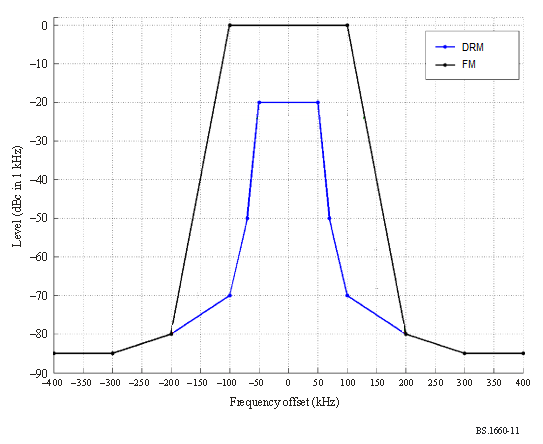 ТАБЛИЦА 45Внеполосные спектральные маски для ЧМ в полосе II ОВЧ 
и для DRM в полосе I ОВЧ и полосе II ОВЧ8.1.2	Полоса III ОВЧВнеполосная спектральная маска для DRM в полосе III ОВЧ приведена на рисунке 12 и в таблице 46 вместе с вершинами симметричной внеполосной спектральной маски для передатчиков DAB в качестве минимального требования к передатчикам, с шириной полосы по разрешению 4 кГц (RBW). Таким образом, результатом для DRM является значение −14 дБотн.РИСУНОК 12Внеполосные спектральные маски для DAB и DRM в полосе III ОВЧТАБЛИЦА 46Внеполосные спектральные маски для DAB и DRM в полосе III ОВЧ8.2	Защитные отношенияМинимальное допустимое отношение между полезным сигналом и сигналами помех, необходимое для защиты принимаемого полезного сигнала, определяется как защитное отношение PR (дБ). Значения защитных отношений приводятся следующим образом.–	Базовое защитное отношение PRbasic для полезного сигнала, испытывающего воздействие мешающего сигнала при вероятности охвата мест 50%.–	Объединенный поправочный коэффициент местоположений CF (дБ) в качестве запаса, который необходимо добавить к базовому защитному отношению для полезного сигнала, испытывающего воздействие мешающего сигнала, для расчета защитных отношений при вероятности охвата мест 50%. Формула для расчета приведена в п. 3.8.3.–	Соответствующее защитное отношение PR(p) для полезного цифрового сигнала, на который воздействует мешающий сигнал, при вероятности охвата мест более 50% и с учетом относительной вероятности охвата мест соответствующих режимов приема, которые имеют более высокие требования к защите вследствие более высокой вероятности охвата мест, и объединенного поправочного коэффициента местоположений CF (дБ). 8.2.1	Защитные отношения для DRM8.2.1.1	DRM при воздействии помех от DRMБазовое защитное отношение PRbasic для DRM действительно для всех полос ОВЧ, см. таблицу 47. При стандартном отклонении DRM, значения которого различны в соответствующих полосах ОВЧ, связанные с ними защитные отношения PR(p) (см. таблицу 48 для 4-QAM и таблицу 49 для 16-QAM) различны в соответствующих полосах ОВЧ.ТАБЛИЦА 47Базовые защитные отношения PRbasic для DRM при воздействии помех от DRM ТАБЛИЦА 48Соответствующие защитные отношения PR(p) разных режимов приема 
для DRM (4-QAM, R = 1/3) при воздействии помех от DRMТАБЛИЦА 48 (окончание)ТАБЛИЦА 49Соответствующие защитные отношения PR(p) режимов приема 
для DRM (16-QAM, R = 1/2) при воздействии помех от DRM 8.2.1.2	DRM при воздействии помех от ЧМ в полосе II ОВЧЗначения базового защитного отношения PRbasic для DRM при воздействии помех от ЧМ в полосе II ОВЧ приведены в таблице 50. Значения соответствующих защитных отношений PR(p) приведены в таблице 51 для 4-QAM и в таблице 52 для 16-QAM.ТАБЛИЦА 50Базовые защитные отношения PRbasic для DRM при воздействии помех от ЧМ ТАБЛИЦА 51Соответствующее защитные отношения PR(p) режимов приема 
для DRM (4-QAM, R = 1/3) при воздействии помех от ЧМ стереоТАБЛИЦА 52Соответствующее защитные отношения PR(p) режимов приема 
для DRM (16-QAM, R = 1/2) при воздействии помех от ЧМ стерео8.2.1.3	DRM при воздействии помех от DAB в полосе III ОВЧЗначения базового защитного отношения PRbasic для DRM при воздействии помех от DAB в полосе III ОВЧ приведены в таблице 53. Значения соответствующих защитных отношений PR(p) приведены в таблице 54 для 4-QAM и в таблице 55 для 16-QAM.ТАБЛИЦА 53Базовые защитные отношения PRbasic DRM при воздействии помех от DABТАБЛИЦА 54Соответствующее защитные отношения PR(p) режимов приема 
для DRM (4-QAM, R = 1/3) при воздействии помех от DABТАБЛИЦА 55Соответствующее защитные отношения PR(p) режимов приема 
для DRM (16-QAM, R = 1/2) при воздействии помех от DAB8.2.1.4	DRM при воздействии помех от DVB-T в полосе III ОВЧПоскольку механизм воздействия DAB на DRM такой же, как и DVB-T, то предполагается, что могут для случая DRM при воздействии помех от DVB-T в полосе III ОВЧ могут быть приняты те же защитные отношения, что и для случая DRM при воздействии помех от DAB в полосе III ОВЧ.Для внесения поправки на меньшую спектральную плотность мощности сигнала DVB-T той же напряженности поля по сравнению с сигналом DAB следует применить следующие поправочные коэффициенты к э.и.м. создающих помехи сигналов до расчета его напряженности поля:	6,4 дБ	для сигнала DVB-T 7 МГц;	6,9 дБ	для сигнала DVB-T 8 МГц.8.2.2	Защитные отношения для систем радиовещания при воздействии помех от DRM8.2.2.1	Защитные отношения для ЧМ в полосе II ОВЧПараметры ЧМ сигнала приведены в Рекомендации МСЭ-R BS.412-9. В Приложении 5 к Рекомендации МСЭ-R BS.412-9 указано, что помехи могут быть вызваны перекрестной модуляцией сильных ЧМ сигналов при сдвиге частот, превышающем 400 кГц. Эффект перекрестной модуляции вследствие мешающего сигнала высокого уровня в диапазоне до 1 МГц также следует принимать в расчет при планировании систем OFDM в полосе II ОВЧ. Поэтому в таблице 56 приведены не только защитные отношения PRbasic в диапазоне от 0 кГц до ±400 кГц, но также и отношения для диапазонов ±500 кГц и ±1000 кГц. Значения для диапазона от 600 до 900 кГц могут быть получены путем интерполяции.ТАБЛИЦА 56Базовые защитные отношения PRbasic для ЧМ при воздействии помех от DRM8.2.2.2	Защитные отношения для DAB в полосе III ОВЧПараметры сигнала DAB приведены в Рекомендации МСЭ-R BS.1660-3. При планировании T-DAB следует учитывать возможность приема на мобильные средства с вероятностью охвата мест 99% и приема в помещении на переносные устройства с вероятностью охвата мест 95% соответственно. Наряду с этим приведены значения для фиксированного приема с вероятностью охвата мест 70%.Значения базового защитного отношения PRbasic для DAB при воздействии помех от DRM в полосе III ОВЧ приведены в таблице 57. Значения соответствующих защитных отношений PR(p) приведены в таблице 58.ТАБЛИЦА 57Базовые защитные отношения PRbasic для DAB при воздействии помех от DRMТАБЛИЦА 58Соответствующие защитные отношения PR(p) режимов приема 
для DAB при воздействии помех от DRMСправочная литератураETSI EN 201 980; Digital Radio Mondiale (DRM); System Specification.______________Рекомендация  МСЭ-R  BS.1660-7(10/2015)Техническая основа для планирования наземного цифрового звукового радиовещания в полосе ОВЧСерия BSРадиовещательная служба 
(звуковая)Серии Рекомендаций МСЭ-R(Представлены также в онлайновой форме по адресу: http://www.itu.int/publ/R-REC/en.)Серии Рекомендаций МСЭ-R(Представлены также в онлайновой форме по адресу: http://www.itu.int/publ/R-REC/en.)СерияНазваниеBOСпутниковое радиовещаниеBRЗапись для производства, архивирования и воспроизведения; пленки для телевиденияBSРадиовещательная служба (звуковая)BTРадиовещательная служба (телевизионная)FФиксированная службаMПодвижные службы, служба радиоопределения, любительская служба и относящиеся к ним спутниковые службыPРаспространение радиоволнRAРадиоастрономияRSСистемы дистанционного зондированияSФиксированная спутниковая службаSAКосмические применения и метеорологияSFСовместное использование частот и координация между системами фиксированной спутниковой службы и фиксированной службыSMУправление использованием спектраSNGСпутниковый сбор новостейTFПередача сигналов времени и эталонных частотVСловарь и связанные с ним вопросыПримечание. – Настоящая Рекомендация МСЭ-R утверждена на английском языке в соответствии с процедурой, изложенной в Резолюции МСЭ-R 1.Полоса частотПолоса IIIМинимальная эквивалентная напряженность поля (дБ(мкВ/м))35Коэффициент поправки на процентную долю местоположений 
(от 50% до 99%) (дБ)+13Поправка усиления на высоту антенны (дБ)+10Минимальная медианная эквивалентная напряженность поля 
для планирования (дБ(мкВ/м))58Частота относительно центра канала 1,54 МГц (МГц)Относительный уровень 
(дБ)Спектральная маска для передатчиков ОВЧ Системы А в некритичных случаях или в полосе 1,5 ГГц0,97–26Спектральная маска для передатчиков ОВЧ Системы А в некритичных случаях или в полосе 1,5 ГГц0,97–56Спектральная маска для передатчиков ОВЧ Системы А в некритичных случаях или в полосе 1,5 ГГц3,0–106Спектральная маска для передатчиков ОВЧ Системы А, работающих в критичных случаях0,77–26Спектральная маска для передатчиков ОВЧ Системы А, работающих в критичных случаях0,97–71Спектральная маска для передатчиков ОВЧ Системы А, работающих в критичных случаях1,75–106Спектральная маска для передатчиков ОВЧ Системы А, работающих в критичных случаях3,0–106Спектральная маска для передатчиков ОВЧ, работающих в некоторых областях, где используется частотный блок 12D0,77–26Спектральная маска для передатчиков ОВЧ, работающих в некоторых областях, где используется частотный блок 12D0,97–78Спектральная маска для передатчиков ОВЧ, работающих в некоторых областях, где используется частотный блок 12D2,2–126Спектральная маска для передатчиков ОВЧ, работающих в некоторых областях, где используется частотный блок 12D3,0–126Номер блока T-DABЦентральная частота
(МГц)Частотный диапазон
(МГц)Нижняя защитная полоса(1)
(кГц)Верхняя защитная полоса(1)
(кГц)5A174,928174,160–175,696–1765B176,640175,872–177,408176176178,352177,584–179,1201761765D180,064179,296–180,8321763366A181,936181,168–182,7043361766B183,648182,880–184,416176176185,360184,592–186,1281761766D187,072186,304–187,8401763207A188,928188,160–189,6963201767B190,640189,872–191,408176176192,352191,584–193,1201761767D194,064193,296–194,8321763368A195,936195,168–196,7043361768B197,648196,880–198,416176176199,360198,592–200,1281761768D201,072200,304–201,8401763209A202,928202,160–203,6963201769B204,640203,872–205,408176176206,352205,584–207,1201761769D208,064207,296–208,83217633610A209,936209,168–210,70433617610B211,648210,880–212,416176176213,360212,592–214,12817617610D215,072214,304–215,84017632011A216,928216,160–217,69632017611B218,640217,872–219,408176176220,352219,584–221,12017617611D222,064221,296–222,83217633612A223,936223,168–224,70433617612B225,648224,880–226,416176176227,360226,592–228,12817617612D229,072228,304–229,840176–(1)	При принятии этих значений предполагалось, что передающее и приемное оборудование T-DAB должно обеспечивать возможность использования соседних частотных блоков T-DAB в соседних областях, 
т. е. использования защитной полосы 176 кГц.(1)	При принятии этих значений предполагалось, что передающее и приемное оборудование T-DAB должно обеспечивать возможность использования соседних частотных блоков T-DAB в соседних областях, 
т. е. использования защитной полосы 176 кГц.(1)	При принятии этих значений предполагалось, что передающее и приемное оборудование T-DAB должно обеспечивать возможность использования соседних частотных блоков T-DAB в соседних областях, 
т. е. использования защитной полосы 176 кГц.(1)	При принятии этих значений предполагалось, что передающее и приемное оборудование T-DAB должно обеспечивать возможность использования соседних частотных блоков T-DAB в соседних областях, 
т. е. использования защитной полосы 176 кГц.(1)	При принятии этих значений предполагалось, что передающее и приемное оборудование T-DAB должно обеспечивать возможность использования соседних частотных блоков T-DAB в соседних областях, 
т. е. использования защитной полосы 176 кГц.Полоса частотМаксимальная полезная напряженность поля (дБ(мкВ/м))
(50% местоположений, высота )Защитное отношение
T-DAB, которой мешает T-DAB 
(дБ)Поправка на распространение 
(дБ)Максимальная допустимая мешающая напряженность поля (дБ(мкВ/м))ПОЛОСА III58101830(1)(1)	В случае сети ОЧС эта цифра должна быть увеличена на 3 дБ.(1)	В случае сети ОЧС эта цифра должна быть увеличена на 3 дБ.(1)	В случае сети ОЧС эта цифра должна быть увеличена на 3 дБ.(1)	В случае сети ОЧС эта цифра должна быть увеличена на 3 дБ.(1)	В случае сети ОЧС эта цифра должна быть увеличена на 3 дБ.Передача монофонического звука с помощью широкополосной ЧМПередача монофонического звука с помощью широкополосной ЧМПередача монофонического звука с помощью широкополосной ЧМИдентификатор службыНапряженность поля, подлежащая защите 
в полосе III (дБ(мкВ/м))Высота передающей антенны
(м)S158,010,0f (МГц)–1,3–1,2–1,1–1,0–0,9–0,8–0,8–0,7–0,6–0,5–0,4PR (дБ)–45,1–43,9–38,4–37,5–28,9–12,9–4,9–1,02,13,54,3f (МГц)–0,3–0,2–0,10,00,10,20,30,40,50,60,7PR (дБ)4,14,44,14,04,14,44,14,33,52,1–1,0f (МГц)0,80,80,91,01,11,21,3PR (дБ)–4,9–12,9–28,9–37,5–38,4–43,9–45,1Передача стереофонического звука с помощью широкополосной ЧМПередача стереофонического звука с помощью широкополосной ЧМПередача стереофонического звука с помощью широкополосной ЧМИдентификатор службыНапряженность поля, подлежащая защите 
в полосе III (дБ(мкВ/м))Высота передающей антенны
(м)S258,010,0f (МГц)–1,3–1,2–1,1–1,0–0,9–0,8–0,8–0,7–0,6–0,5–0,4PR (дБ)–45,1–43,9–38,4–37,5–28,9–12,9–4,9–1,02,13,54,3f (МГц)–0,3–0,2–0,10,00,10,20,30,40,50,60,7PR (дБ)4,14,44,14,04,14,44,14,33,52,1–1,0f (МГц)0,80,80,91,01,11,21,3PR (дБ)–4,9–12,9–28,9–37,5–38,4–43,9–45,1Защитные отношения для системы T-DAB, подверженной помехам от системы DVB-T 8 МГцЗащитные отношения для системы T-DAB, подверженной помехам от системы DVB-T 8 МГцЗащитные отношения для системы T-DAB, подверженной помехам от системы DVB-T 8 МГцЗащитные отношения для системы T-DAB, подверженной помехам от системы DVB-T 8 МГцЗащитные отношения для системы T-DAB, подверженной помехам от системы DVB-T 8 МГцЗащитные отношения для системы T-DAB, подверженной помехам от системы DVB-T 8 МГцЗащитные отношения для системы T-DAB, подверженной помехам от системы DVB-T 8 МГцЗащитные отношения для системы T-DAB, подверженной помехам от системы DVB-T 8 МГцЗащитные отношения для системы T-DAB, подверженной помехам от системы DVB-T 8 МГцЗащитные отношения для системы T-DAB, подверженной помехам от системы DVB-T 8 МГцf (1) (МГц)–5–4,2–4–30344,25PR (дБ) условия приема на мобильные и переносные приемники–436788876–43PR (дБ) Гауссов канал–50–101110–1–50(1)	f :	центральная частота сигнала DVB-T, минус центральная частота сигнала T-DAB.(1)	f :	центральная частота сигнала DVB-T, минус центральная частота сигнала T-DAB.(1)	f :	центральная частота сигнала DVB-T, минус центральная частота сигнала T-DAB.(1)	f :	центральная частота сигнала DVB-T, минус центральная частота сигнала T-DAB.(1)	f :	центральная частота сигнала DVB-T, минус центральная частота сигнала T-DAB.(1)	f :	центральная частота сигнала DVB-T, минус центральная частота сигнала T-DAB.(1)	f :	центральная частота сигнала DVB-T, минус центральная частота сигнала T-DAB.(1)	f :	центральная частота сигнала DVB-T, минус центральная частота сигнала T-DAB.(1)	f :	центральная частота сигнала DVB-T, минус центральная частота сигнала T-DAB.(1)	f :	центральная частота сигнала DVB-T, минус центральная частота сигнала T-DAB.Защитные отношения для системы T-DAB, подверженной помехам от системы DVB-T 7 МГцЗащитные отношения для системы T-DAB, подверженной помехам от системы DVB-T 7 МГцЗащитные отношения для системы T-DAB, подверженной помехам от системы DVB-T 7 МГцЗащитные отношения для системы T-DAB, подверженной помехам от системы DVB-T 7 МГцЗащитные отношения для системы T-DAB, подверженной помехам от системы DVB-T 7 МГцЗащитные отношения для системы T-DAB, подверженной помехам от системы DVB-T 7 МГцЗащитные отношения для системы T-DAB, подверженной помехам от системы DVB-T 7 МГцЗащитные отношения для системы T-DAB, подверженной помехам от системы DVB-T 7 МГцЗащитные отношения для системы T-DAB, подверженной помехам от системы DVB-T 7 МГцЗащитные отношения для системы T-DAB, подверженной помехам от системы DVB-T 7 МГцf (1) (МГц)–4,5–3,7–3,5–2,502,53,53,74,5PR (дБ) условия приема на мобильные и переносные приемники–427899987–42PR (дБ) Гауссов канал–490122210–49(1)	f :	центральная частота сигнала DVB-T, минус центральная частота сигнала T-DAB.(1)	f :	центральная частота сигнала DVB-T, минус центральная частота сигнала T-DAB.(1)	f :	центральная частота сигнала DVB-T, минус центральная частота сигнала T-DAB.(1)	f :	центральная частота сигнала DVB-T, минус центральная частота сигнала T-DAB.(1)	f :	центральная частота сигнала DVB-T, минус центральная частота сигнала T-DAB.(1)	f :	центральная частота сигнала DVB-T, минус центральная частота сигнала T-DAB.(1)	f :	центральная частота сигнала DVB-T, минус центральная частота сигнала T-DAB.(1)	f :	центральная частота сигнала DVB-T, минус центральная частота сигнала T-DAB.(1)	f :	центральная частота сигнала DVB-T, минус центральная частота сигнала T-DAB.(1)	f :	центральная частота сигнала DVB-T, минус центральная частота сигнала T-DAB.I/PAL (полоса III)I/PAL (полоса III)I/PAL (полоса III)Идентификатор службыНапряженность поля, подлежащая защите 
в полосе III (дБ(мкВ/м))Высота передающей антенны
(м)T158,010,0f (МГц)–8,0–7,5–7,0–6,5–6,0–5,5–5,0–4,5–4,0–3,5–3,0PR (дБ)–42,0–23,5–10,0–3,0–2,0–3,0–24,0–21,0–23,0–31,0–31,5f (МГц)–2,5–2,0–1,5–1,0–0,9–0,8–0,7–0,60,00,60,7PR (дБ)–30,0–28,5–25,0–19,5–17,5–11,0–7,0–1,5–1,5–4,0–5,5f (МГц)0,80,91,02,03,0PR (дБ)–13,5–17,0–20,0–33,0–47,5В/PAL (полоса III)В/PAL (полоса III)В/PAL (полоса III)Идентификатор службыНапряженность поля, подлежащая защите 
в полосе III (дБ(мкВ/м))Высота передающей антенны
(м)T258,010,0f (МГц)–7,0–6,5–6,0–5,5–5,0–4,5–4,0–3,5–3,0–2,5–2,0PR (дБ)–47,0–18,0–5,0–3,0–5,0–20,0–22,0–31,5–31,5–29,0–26,5f (МГц)–1,5–1,0–0,9–0,8–0,7–0,60,00,60,70,80,9PR (дБ)–23,0–18,5–16,0–9,0–5,0–3,0–0,5–3,0–4,0–12,0–16,0f (МГц)1,02,0PR (дБ)–19,5–45,3D/SECAM, K/SECAM (полоса III)D/SECAM, K/SECAM (полоса III)D/SECAM, K/SECAM (полоса III)Идентификатор службыНапряженность поля, подлежащая защите 
в полосе III (дБ(мкВ/м))Высота передающей антенны
(м)T358,010,0f (МГц)–8,0–7,5–7,0–6,5–6,0–5,5–5,0–4,5–4,0–3,5–3,0PR (дБ)–47,0–42,5–3,0–2,5–3,0–37,5–21,5–18,5–20,5–26,5–33,5f (МГц)–2,5–2,0–1,5–1,0–0,9–0,8–0,7–0,60,00,60,7PR (дБ)–31,5–29,0–26,5–18,5–16,5–9,0–6,0–3,0–2,5–4,0–4,5f (МГц)0,80,91,02,0PR (дБ)–12,0–22,0–25,0–46,0L/SECAM (полоса III)L/SECAM (полоса III)L/SECAM (полоса III)Идентификатор службыНапряженность поля, подлежащая защите 
в полосе III (дБ(мкВ/м))Высота передающей антенны
(м)T458,010,0f (МГц)–8,0–7,5–7,0–6,5–6,0–5,5–5,0–4,5–4,0–3,5–3,0PR (дБ)–46,5–42,5–15,5–13,0–15,0–26,5–18,5–17,0–18,0–23,0–31,5f (МГц)–2,5–2,0–1,5–1,0–0,9–0,8–0,7–0,60,00,60,7PR (дБ)–30,5–27,5–24,5–18,0–16,5–8,0–5,0–1,51,5–2,0–3,5f (МГц)0,80,91,02,03,0PR (дБ)–12,5–18,5–19,0–31,0–46,8B/SECAM (полоса III). Использованы данные B/PAL (T2)B/SECAM (полоса III). Использованы данные B/PAL (T2)B/SECAM (полоса III). Использованы данные B/PAL (T2)Идентификатор службыНапряженность поля, подлежащая защите 
в полосе III (дБ(мкВ/м))Высота передающей антенны
(м)T558,010,0f (МГц)–7,0–6,5–6,0–5,5–5,0–4,5–4,0–3,5–3,0–2,5–2,0PR (дБ)–47,0–18,0–5,0–3,0–5,0–20,0–22,0–31,5–31,5–29,0–26,5f (МГц)–1,5–1,0–0,9–0,8–0,7–0,60,00,60,70,80,9PR (дБ)–23,0–18,5–16,0–9,0–5,0–3,0–0,5–3,0–4,0–12,0–16,0f (МГц)1,02,0PR (дБ)–19,5–45,3D/PAL (полоса III)D/PAL (полоса III)D/PAL (полоса III)Идентификатор службыНапряженность поля, подлежащая защите 
в полосе III (дБ(мкВ/м))Высота передающей антенны
(м)T658,010,0f (МГц)–8,0–7,5–7,0–6,5–6,0–5,5–5,0–4,5–4,0–3,5–3,0PR (дБ)–47,0–42,5–3,0–2,5–3,0–37,5–21,5–20,0–22,0–31,5–31,5f (МГц)–2,5–2,0–1,5–1,0–0,9–0,8–0,7–0,60,00,60,7PR (дБ)–29,0–26,5–23,0–18,5–16,0–9,0–5,0–3,0–0,5–3,0–4,0f (МГц)0,80,91,02,0PR (дБ)–12,0–16,0–19,0–45,3B/PAL (ЧМNicam) (полоса III)B/PAL (ЧМNicam) (полоса III)B/PAL (ЧМNicam) (полоса III)Идентификатор службыНапряженность поля, подлежащая защите 
в полосе III (дБ(мкВ/м))Высота передающей антенны
(м)T758,010,0f (МГц)–7,0–6,5–6,0–5,5–5,0–4,5–4,0–3,5–3,0–2,5–2,0PR (дБ)–47,0–18,0–5,0–3,0–5,0–20,0–22,0–31,5–31,5–29,0–26,5f (МГц)–1,5–1,0–0,9–0,8–0,7–0,60,00,60,70,80,9PR (дБ)–23,0–18,5–16,0–9,0–5,0–3,0–0,5–3,0–4,0–12,0–16,0f (МГц)1,02,0PR (дБ)–19,5–45,3Служба авиационной безопасности 1Служба авиационной безопасности 1Служба авиационной безопасности 1Идентификатор службыНапряженность поля, подлежащая защите 
в полосе III (дБ(мкВ/м))Высота передающей антенны
(м)AL58,010 000f (МГц)–0,9–0,8–0,6–0,4–0,20,00,20,40,60,80,9PR (дБ)–66,0–6,62,73,24,16,54,13,22,7–6,6–66,0Идентификатор службы№ положения Регламента радиосвязиСлужбаAL1,34воздушная подвижная (OR)CA1,20фиксированная DA1,34воздушная подвижная (OR)DB1,34воздушная подвижная (OR)IA1,20фиксированная MA1,26сухопутная подвижнаяME1,34воздушная подвижная (OR)MF1,34воздушная подвижная (OR)MG1,34воздушная подвижная (OR)MI1,28морская подвижная MJ1,28морская подвижная MK1,28морская подвижная ML1,20фиксированная MT1,20фиксированная MU1,24подвижная M11,24подвижная M21,24подвижная RA1,24подвижная R11,26сухопутная подвижная R31,24подвижная R41,24подвижная XA1,26сухопутная подвижная XB1,20фиксированная XE1,34воздушная подвижная (OR)XM1,26сухопутная подвижная YB1,26сухопутная подвижная YC1,34воздушная подвижная (OR)YD1,34воздушная подвижная (OR)YE1,28морская подвижная YH1,26сухопутная подвижная YT1,34воздушная подвижная (OR)YW1,34воздушная подвижная (OR)Служба авиационной безопасности 1Служба авиационной безопасности 1Служба авиационной безопасности 1Идентификатор службыНапряженность поля, подлежащая защите 
в полосе III (дБ(мкВ/м))Высота передающей антенны
(м)AL58,010 000f (МГц)–0,9–0,8–0,6–0,4–0,20,00,20,40,60,80,9PR (дБ)–66,0–6,62,73,24,16,54,13,22,7–6,6–66,0Служба, используемая в Чешской Республике. Нет информации, 
использованы данные помех незатухающей волны (CW)Служба, используемая в Чешской Республике. Нет информации, 
использованы данные помех незатухающей волны (CW)Служба, используемая в Чешской Республике. Нет информации, 
использованы данные помех незатухающей волны (CW)Идентификатор службыНапряженность поля, подлежащая защите 
в полосе III (дБ(мкВ/м))Высота передающей антенны
(м)CA58,010,0f (МГц)–0,9–0,8–0,6–0,4–0,20,00,20,40,60,80,9PR (дБ)–60,0–6,62,73,24,16,54,13,22,7–6,6–60,0Служба авиационной безопасности 2Служба авиационной безопасности 2Служба авиационной безопасности 2Идентификатор службыНапряженность поля, подлежащая защите 
в полосе III (дБ(мкВ/м))Высота передающей антенны
(м)DA58,010 000f (МГц)–0,9–0,8–0,6–0,4–0,20,00,20,40,60,80,9PR (дБ)–66,0–6,62,73,24,16,54,13,22,7–6,6–66,0Служба авиационной безопасности (Германия), DB. Центральная частота равна 235 МГц, 
а первый канал находится на частоте 231 МГц. Используемые значения одинаковы с теми, 
которые применяются для службы MEСлужба авиационной безопасности (Германия), DB. Центральная частота равна 235 МГц, 
а первый канал находится на частоте 231 МГц. Используемые значения одинаковы с теми, 
которые применяются для службы MEСлужба авиационной безопасности (Германия), DB. Центральная частота равна 235 МГц, 
а первый канал находится на частоте 231 МГц. Используемые значения одинаковы с теми, 
которые применяются для службы MEИдентификатор службыНапряженность поля, подлежащая защите 
в полосе III (дБ(мкВ/м))Высота передающей антенны
(м)DB58,010 000f (МГц)–0,9–0,8–0,6–0,4–0,20,00,20,40,60,80,9PR (дБ)–60,0–6,62,73,24,16,54,13,22,7–6,6–60,0Служба Италии. Нет информации, использованы данные помех CW (224,25 МГц)Служба Италии. Нет информации, использованы данные помех CW (224,25 МГц)Служба Италии. Нет информации, использованы данные помех CW (224,25 МГц)Идентификатор службыНапряженность поля, подлежащая защите 
в полосе III (дБ(мкВ/м))Высота передающей антенны
(м)IA58,010,0f (МГц)–0,9–0,8–0,6–0,4–0,20,00,20,40,60,80,9PR (дБ)–60,0–6,62,73,24,16,54,13,22,7–6,6–60,0Сухопутная подвижная служба (173–174 МГц). Нет информации, использованы данные помех CWСухопутная подвижная служба (173–174 МГц). Нет информации, использованы данные помех CWСухопутная подвижная служба (173–174 МГц). Нет информации, использованы данные помех CWИдентификатор службыНапряженность поля, подлежащая защите 
в полосе III (дБ(мкВ/м))Высота передающей антенны
(м)MA58,010,0f (МГц)–0,9–0,8–0,6–0,4–0,20,00,20,40,60,80,9PR (дБ)–60,0–6,62,73,24,16,54,13,22,7–6,6–60,0Военная система "воздух-земля-воздух", минимальное расстояние разнесения для аналогового сигнала равно . Диапазон частот от 230 МГц до чуть выше 240 МГц, но частоты каналов не одинаковы 
во всех странах. Нет информации, использованы данные помех CWВоенная система "воздух-земля-воздух", минимальное расстояние разнесения для аналогового сигнала равно . Диапазон частот от 230 МГц до чуть выше 240 МГц, но частоты каналов не одинаковы 
во всех странах. Нет информации, использованы данные помех CWВоенная система "воздух-земля-воздух", минимальное расстояние разнесения для аналогового сигнала равно . Диапазон частот от 230 МГц до чуть выше 240 МГц, но частоты каналов не одинаковы 
во всех странах. Нет информации, использованы данные помех CWИдентификатор службыНапряженность поля, подлежащая защите 
в полосе III (дБ(мкВ/м))Высота передающей антенны
(м)ME58,010 000f (МГц)–0,9–0,8–0,6–0,4–0,20,00,20,40,60,80,9PR (дБ)–60,0–6,62,73,24,16,54,13,22,7–6,6–60,0Военная система "воздух-земля-воздух", цифровая (230–243 МГц). Нет информации, 
использованы данные помех CWВоенная система "воздух-земля-воздух", цифровая (230–243 МГц). Нет информации, 
использованы данные помех CWВоенная система "воздух-земля-воздух", цифровая (230–243 МГц). Нет информации, 
использованы данные помех CWИдентификатор службыНапряженность поля, подлежащая защите 
в полосе III (дБ(мкВ/м))Высота передающей антенны
(м)MF58,010 000f (МГц)–0,9–0,8–0,6–0,4–0,20,00,20,40,60,80,9PR (дБ)–60,0–6,62,73,24,16,54,13,22,7–6,6–60,0Военная система "воздух-земля-воздух", скачкообразная перестройка частоты (230–243 МГц). 
Нет информации, использованы данные помех CWВоенная система "воздух-земля-воздух", скачкообразная перестройка частоты (230–243 МГц). 
Нет информации, использованы данные помех CWВоенная система "воздух-земля-воздух", скачкообразная перестройка частоты (230–243 МГц). 
Нет информации, использованы данные помех CWИдентификатор службыНапряженность поля, подлежащая защите 
в полосе III (дБ(мкВ/м))Высота передающей антенны
(м)MG58,010 000f (МГц)–0,9–0,8–0,6–0,4–0,20,00,20,40,60,80,9PR (дБ)–60,0–6,62,73,24,16,54,13,22,7–6,6–60,0Подвижная морская служба, аналоговая (230–243 МГц). Нет информации, 
использованы данные помех CWПодвижная морская служба, аналоговая (230–243 МГц). Нет информации, 
использованы данные помех CWПодвижная морская служба, аналоговая (230–243 МГц). Нет информации, 
использованы данные помех CWИдентификатор службыНапряженность поля, подлежащая защите 
в полосе III (дБ(мкВ/м))Высота передающей антенны
(м)MI58,010,0f (МГц)–0,9–0,8–0,6–0,4–0,20,00,20,40,60,80,9PR (дБ)–60,0–6,62,73,24,16,54,13,22,7–6,6–60,0Подвижная морская служба, цифровая (230–243 МГц). Нет информации, 
использованы данные помех CWПодвижная морская служба, цифровая (230–243 МГц). Нет информации, 
использованы данные помех CWПодвижная морская служба, цифровая (230–243 МГц). Нет информации, 
использованы данные помех CWИдентификатор службыНапряженность поля, подлежащая защите 
в полосе III (дБ(мкВ/м))Высота передающей антенны
(м)MJ58,010,0f (МГц)–0,9–0,8–0,6–0,4–0,20,00,20,40,60,80,9PR (дБ)–60,0–6,62,73,24,16,54,13,22,7–6,6–60,0Подвижная морская служба, скачкообразная перестройка частоты (230–243 МГц). 
Нет информации, использованы данные помех CWПодвижная морская служба, скачкообразная перестройка частоты (230–243 МГц). 
Нет информации, использованы данные помех CWПодвижная морская служба, скачкообразная перестройка частоты (230–243 МГц). 
Нет информации, использованы данные помех CWИдентификатор службыНапряженность поля, подлежащая защите 
в полосе III (дБ(мкВ/м))Высота передающей антенны
(м)MK58,010,0f (МГц)–0,9–0,8–0,6–0,4–0,20,00,20,40,60,80,9PR (дБ)–60,0–6,62,73,24,16,54,13,22,7–6,6–60,0Военные фиксированные службы (230–243 МГц). Нет информации, использованы данные помех CWВоенные фиксированные службы (230–243 МГц). Нет информации, использованы данные помех CWВоенные фиксированные службы (230–243 МГц). Нет информации, использованы данные помех CWИдентификатор службыНапряженность поля, подлежащая защите 
в полосе III (дБ(мкВ/м))Высота передающей антенны
(м)ML58,010,0f (МГц)–0,9–0,8–0,6–0,4–0,20,00,20,40,60,80,9PR (дБ)–60,0–6,62,73,24,16,54,13,22,7–6,6–60,0Военные подвижные и фиксированные (тактические) службы. Нет информации, 
использованы данные помех CWВоенные подвижные и фиксированные (тактические) службы. Нет информации, 
использованы данные помех CWВоенные подвижные и фиксированные (тактические) службы. Нет информации, 
использованы данные помех CWИдентификатор службыНапряженность поля, подлежащая защите 
в полосе III (дБ(мкВ/м))Высота передающей антенны
(м)MT58,010,0f (МГц)–0,9–0,8–0,6–0,4–0,20,00,20,40,60,80,9PR (дБ)–60,0–6,62,73,24,16,54,13,22,7–6,6–60,0Подвижное радио – использованы данные S2 маломощных устройствПодвижное радио – использованы данные S2 маломощных устройствПодвижное радио – использованы данные S2 маломощных устройствИдентификатор службыНапряженность поля, подлежащая защите 
в полосе III (дБ(мкВ/м))Высота передающей антенны
(м)MU58,010,0f (МГц)–2,0–1,9–1,8–1,7–1,6–1,5–1,4–1,3–1,2–1,1–1,0PR (дБ)–48,0–47,9–47,1–46,7–46,4–46,0–45,4–45,1–43,9–38,4–37,5f (МГц)–0,9–0,8–0,8–0,7–0,6–0,5–0,4–0,3–0,2–0,10,0PR (дБ)–28,9–12,9–4,9–1,02,13,54,34,14,44,14,0f (МГц)0,10,20,30,40,50,60,70,80,80,91,0PR (дБ)4,14,44,14,33,52,1–1,0–4,9–12,9–28,9–37,5f (МГц)1,11,21,31,41,51,61,71,81,92,0PR (дБ)–38,4–43,9–45,1–45,4–46,0–46,4–46,7–47,1–47,9–48,0Подвижные службы – узкополосная система ЧМ (12,5 кГц). Нет информации, 
использованы данные помех CWПодвижные службы – узкополосная система ЧМ (12,5 кГц). Нет информации, 
использованы данные помех CWПодвижные службы – узкополосная система ЧМ (12,5 кГц). Нет информации, 
использованы данные помех CWИдентификатор службыНапряженность поля, подлежащая защите 
в полосе III (дБ(мкВ/м))Высота передающей антенны
(м)M158,010,0f (МГц)–0,9–0,8–0,6–0,4–0,20,00,20,40,60,80,9PR (дБ)–60,0–6,62,73,24,16,54,13,22,7–6,6–60,0Подвижные службы – узкополосная система ЧМ (12,5 кГц). Нет информации, 
использованы данные помех CWПодвижные службы – узкополосная система ЧМ (12,5 кГц). Нет информации, 
использованы данные помех CWПодвижные службы – узкополосная система ЧМ (12,5 кГц). Нет информации, 
использованы данные помех CWИдентификатор службыНапряженность поля, подлежащая защите 
в полосе III (дБ(мкВ/м))Высота передающей антенны
(м)M258,010,0f (МГц)–0,9–0,8–0,6–0,4–0,20,00,20,40,60,80,9PR (дБ)–60,0–6,62,73,24,16,54,13,22,7–6,6–60,0Подвижные службы – узкополосная система ЧМ (12,5 кГц). Нет информации, 
использованы данные помех CWПодвижные службы – узкополосная система ЧМ (12,5 кГц). Нет информации, 
использованы данные помех CWПодвижные службы – узкополосная система ЧМ (12,5 кГц). Нет информации, 
использованы данные помех CWИдентификатор службыНапряженность поля, подлежащая защите 
в полосе III (дБ(мкВ/м))Высота передающей антенны
(м)RA58,010,0f (МГц)–0,9–0,8–0,6–0,4–0,20,00,20,40,60,80,9PR (дБ)–60,0–6,62,73,24,16,54,13,22,7–6,6–60,0Медицинская телеметрия в Дании (223–225 МГц). Нет помех для T-DAB (э.и.м. 10 мВт)Медицинская телеметрия в Дании (223–225 МГц). Нет помех для T-DAB (э.и.м. 10 мВт)Медицинская телеметрия в Дании (223–225 МГц). Нет помех для T-DAB (э.и.м. 10 мВт)Идентификатор службыНапряженность поля, подлежащая защите 
в полосе III (дБ(мкВ/м))Высота передающей антенны
(м)R158,010,0f (МГц)–0,80,00,8PR (дБ)–66,0–66,0–66,0Подвижная служба – дистанционное управление (223–225 МГц). Нет информации, 
использованы данные помех CWПодвижная служба – дистанционное управление (223–225 МГц). Нет информации, 
использованы данные помех CWПодвижная служба – дистанционное управление (223–225 МГц). Нет информации, 
использованы данные помех CWИдентификатор службыНапряженность поля, подлежащая защите 
в полосе III (дБ(мкВ/м))Высота передающей антенны
(м)R358,010,0f (МГц)–0,9–0,8–0,6–0,4–0,20,00,20,40,60,80,94PR (дБ)–60,0–6,62,73,24,16,54,13,22,7–6,6–60,0Подвижная служба – дистанционное управление (223–225 МГц). Нет информации, 
использованы данные помех CWПодвижная служба – дистанционное управление (223–225 МГц). Нет информации, 
использованы данные помех CWПодвижная служба – дистанционное управление (223–225 МГц). Нет информации, 
использованы данные помех CWИдентификатор службыНапряженность поля, подлежащая защите 
в полосе III (дБ(мкВ/м))Высота передающей антенны
(м)R458,010,0f (МГц)–0,9–0,8–0,6–0,4–0,20,00,20,40,60,80,9PR (дБ)–60,0–6,62,73,24,16,54,13,22,7–6,6–60,0Профессиональное подвижное радио (PMR) (разнос каналов 5 кГц). Нет информации, 
использованы данные помех CWПрофессиональное подвижное радио (PMR) (разнос каналов 5 кГц). Нет информации, 
использованы данные помех CWПрофессиональное подвижное радио (PMR) (разнос каналов 5 кГц). Нет информации, 
использованы данные помех CWИдентификатор службыНапряженность поля, подлежащая защите 
в полосе III (дБ(мкВ/м))Высота передающей антенны
(м)XA58,010,0f (МГц)–0,9–0,8–0,6–0,4–0,20,00,20,40,60,80,9PR (дБ)–60,0–6,62,73,24,16,54,13,22,7–6,6–60,0Финская система сигнала тревоги (230–231 МГц). Нет информации, использованы данные помех CWФинская система сигнала тревоги (230–231 МГц). Нет информации, использованы данные помех CWФинская система сигнала тревоги (230–231 МГц). Нет информации, использованы данные помех CWИдентификатор службыНапряженность поля, подлежащая защите 
в полосе III (дБ(мкВ/м))Высота передающей антенны
(м)XB58,010,0f (МГц)–0,9–0,8–0,6–0,4–0,20,00,20,40,60,80,9PR (дБ)–60,0–6,62,73,24,16,54,13,22,7–6,6–60,0Военная система "воздух-земля-воздух" (частоты воздушной службы). Нет информацииВоенная система "воздух-земля-воздух" (частоты воздушной службы). Нет информацииВоенная система "воздух-земля-воздух" (частоты воздушной службы). Нет информацииИдентификатор службыНапряженность поля, подлежащая защите 
в полосе III (дБ(мкВ/м))Высота передающей антенны
(м)XE58,010,0f (МГц)–0,9–0,8–0,6–0,4–0,20,00,20,40,60,80,9PR (дБ)–60,0–6,62,73,24,16,54,13,22,7–6,6–60,0Радиомикрофоны (ОВЧ). Нет информации, использованы данные помех CWРадиомикрофоны (ОВЧ). Нет информации, использованы данные помех CWРадиомикрофоны (ОВЧ). Нет информации, использованы данные помех CWИдентификатор службыНапряженность поля, подлежащая защите 
в полосе III (дБ(мкВ/м))Высота передающей антенны
(м)XM58,010,0f (МГц)–0,9–0,8–0,6–0,4–0,20,00,20,40,60,80,9PR (дБ)–60,0–6,62,73,24,16,54,13,22,7–6,6–60,0Линия видеосвязиЛиния видеосвязиЛиния видеосвязиИдентификатор службыНапряженность поля, подлежащая защите 
в полосе III (дБ(мкВ/м))Высота передающей антенны
(м)YB58,010,0f (МГц)–8,0–7,5–7,0–6,5–6,0–5,5–5,0–4,5–4,0–3,5–3,0PR (дБ)–42,0–23,5–10,0–3,0–2,0–3,0–24,0–21,0–23,0–31,0–31,5f (МГц)–2,5–2,0–1,5–1,0–0,9–0,8–0,7–0,60,00,60,7PR (дБ)–30,0–28,5–25,0–19,5–17,5–11,0–7,0–1,5–1,5–4,0–5,5f (МГц)0,80,91,02,03,0PR (дБ)–13,5–17,0–20,0–33,0–47,5Военная система "воздух-земля-воздух", скачкообразная перестройка частоты (230–243 МГц). 
Нет информации, использованы данные помех CWВоенная система "воздух-земля-воздух", скачкообразная перестройка частоты (230–243 МГц). 
Нет информации, использованы данные помех CWВоенная система "воздух-земля-воздух", скачкообразная перестройка частоты (230–243 МГц). 
Нет информации, использованы данные помех CWИдентификатор службыНапряженность поля, подлежащая защите 
в полосе III (дБ(мкВ/м))Высота передающей антенны
(м)YC58,010 000f (МГц)–0,9–0,8–0,6–0,4–0,20,00,20,40,60,80,9PR (дБ)–60,0–6,62,73,24,16,54,13,22,7–6,6–60,0Военная система "воздух-земля-воздух", скачкообразная перестройка частоты (230–243 МГц). 
Нет информации, использованы данные помех CWВоенная система "воздух-земля-воздух", скачкообразная перестройка частоты (230–243 МГц). 
Нет информации, использованы данные помех CWВоенная система "воздух-земля-воздух", скачкообразная перестройка частоты (230–243 МГц). 
Нет информации, использованы данные помех CWИдентификатор службыНапряженность поля, подлежащая защите 
в полосе III (дБ(мкВ/м))Высота передающей антенны
(м)YD58,010 000f (МГц)–0,9–0,8–0,6–0,4–0,20,00,20,40,60,80,9PR (дБ)–60,0–6,62,73,24,16,54,13,22,7–6,6–60,0Подвижная морская (авиационная) служба (230–243 МГц). Новый типПодвижная морская (авиационная) служба (230–243 МГц). Новый типПодвижная морская (авиационная) служба (230–243 МГц). Новый типИдентификатор службыНапряженность поля, подлежащая защите 
в полосе III (дБ(мкВ/м))Высота передающей антенны
(м)YE58,010 000f (МГц)–0,9–0,8–0,6–0,4–0,20,00,20,40,60,80,9PR (дБ)–66,0–6,62,73,24,16,54,13,22,7–6,6–66,0Специальная линия аудиосвязиСпециальная линия аудиосвязиСпециальная линия аудиосвязиИдентификатор службыНапряженность поля, подлежащая защите 
в полосе III (дБ(мкВ/м))Высота передающей антенны
(м)YH58,010 000f (МГц)–0,9–0,8–0,6–0,4–0,20,00,20,40,60,80,9PR (дБ)–66,0–6,62,73,24,16,54,13,22,7–6,6–66,0Военная система "воздух-земля-воздух", скачкообразная перестройка частоты (230–243 МГц). 
Нет информации, использованы данные помех CW (как YC)Военная система "воздух-земля-воздух", скачкообразная перестройка частоты (230–243 МГц). 
Нет информации, использованы данные помех CW (как YC)Военная система "воздух-земля-воздух", скачкообразная перестройка частоты (230–243 МГц). 
Нет информации, использованы данные помех CW (как YC)Идентификатор службыНапряженность поля, подлежащая защите 
в полосе III (дБ(мкВ/м))Высота передающей антенны
(м)YT58,010 000f (МГц)–0,9–0,8–0,6–0,4–0,20,00,20,40,60,80,9PR (дБ)–60,0–6,62,73,24,16,54,13,22,7–6,6–60,0Военная система "воздух-земля-воздух", скачкообразная перестройка частоты (230–243 МГц). 
Нет информации, использованы данные помех CW (как YC)Военная система "воздух-земля-воздух", скачкообразная перестройка частоты (230–243 МГц). 
Нет информации, использованы данные помех CW (как YC)Военная система "воздух-земля-воздух", скачкообразная перестройка частоты (230–243 МГц). 
Нет информации, использованы данные помех CW (как YC)Идентификатор службыНапряженность поля, подлежащая защите 
в полосе III (дБ(мкВ/м))Высота передающей антенны
(м)YW58,010 000f (МГц)–0,9–0,8–0,6–0,4–0,20,00,20,40,60,80,9PR (дБ)–60,0–6,62,73,24,16,54,13,22,7–6,6–60,0Разность относительно центральной частоты наземного цифрового звукового сигнала Относительный уровень
(дБ)     МГц0     МГц–20     МГц–30     МГц–50n:	Количество последовательных сегментов. n:	Количество последовательных сегментов. ЭлементПрием на мобильные устройстваПрием на мобильные устройстваПрием на мобильные устройстваПрием на переносные устройстваПрием на переносные устройстваПрием на переносные устройстваПрием на фиксированные устройстваПрием на фиксированные устройстваПрием на фиксированные устройстваЧастота (МГц) 100100100100100100100100100Схема модуляцииQPSKQPSK16-QAMQPSKQPSK16-QAMQPSKQPSK16-QAMСкорость кодирования внутреннего кода1/22/31/21/22/31/21/22/31/21Требуемое C/N (QEF после исправления ошибок) (дБ) 4,96,611,54,96,611,54,96,611,52Ухудшение при реализации (дБ)2222222223Запас на помехи (дБ)2222222224Запас на много-лучевость (дБ)–––1111115Запас на замирания (поправка на временную флуктуацию) (дБ)9,49,48,1––––––6Требуемое C/N приемника (дБ)18,32023,69,911,616,59,911,616,57Коэффициент шума приемника, NF (дБ) 5555555558Ширина полосы шума (1 сегмент), B (кГц)4294294294294294294294294299Мощность внутреннего шума приемника, Nr (дБм) –112,7–112,7–112,7–112,7–112,7–112,7–112,7–112,7–112,710Мощность внешнего шума на входе приемника, N0 (дБм)–98,1–98,1–98,1–98,1–98,1–98,1–99,1–99,1–99,111Суммарная мощность шума приемника, Nt (дБм)–98,0–98,0–98,0–98,0–98,0–98,0–98,9–98,9–98,912Потери в фидере, L (дБ)11111122213Минимальная используемая мощность на входе приемника (дБм)–79,7–78,0–74,4–88,1–86,4–81,5–89,0–87,3–82,414Усиление антенны приемника, Gr (дБи)–0,85–0,85–0,85–0,85–0,85–0,85–0,85–0,85–0,8515Действующая апертура антенны (дБ/м2)–2,3–2,3–2,3–2,3–2,3–2,3–2,3–2,3–2,316Минимальная используемая напряженность поля, Emin (дБ(мкВ/м))39,441,144,731,032,737,631,132,837,717Поправка 
на процент 
времени (дБ)0,00,00,00,00,00,04,34,34,3ЭлементПрием на мобильные устройстваПрием на мобильные устройстваПрием на мобильные устройстваПрием на переносные устройстваПрием на переносные устройстваПрием на переносные устройстваПрием на фиксированные устройстваПрием на фиксированные устройстваПрием на фиксированные устройства18Поправка на процент охвата мест (дБ) 12,812,812,82,92,92,9–––19Значение потерь при прохождении через стены (дБ)–––10,110,110,1–––20Требуемая напряженность поля 
(1 сегмент) 
в антенне, 
E (дБ(мкВ/м))52,253,957,544,045,750,635,437,142,0Предполагаемая высота антенны h2 (м)1,51,51,51,51,51,54,04,04,021Поправка на высоту до  (дБ)10,010,010,010,010,010,07,07,07,022Требуемая напряженность поля
(1 сегмент,
h2  ), 
E (дБ(мкВ/м))62,263,967,554,055,760,642,444,149,023Преобразование из 1 сегмента в 3 сегмента (дБ)4,84,84,84,84,84,84,84,84,824Требуемая напряженность поля 
(3 сегмента, 
h2  ), 
E (дБ(мкВ/м))67,068,772,358,860,565,447,248,953,8ЭлементПрием на мобильные устройстваПрием на мобильные устройстваПрием на мобильные устройстваПрием на переносные устройстваПрием на переносные устройстваПрием на переносные устройстваПрием на фиксированные устройстваПрием на фиксированные устройстваПрием на фиксированные устройстваЧастота (МГц) 200200200200200200200200200Схема модуляцииDQPSK16-QAM64-QAMDQPSK16-QAM64-QAMDQPSK16-QAM64-QAMСкорость кодирования внутреннего кода1/21/27/81/21/27/81/21/27/81Требуемое C/N (QEF после исправления ошибок) (дБ) 6,211,522,06,211,522,06,211,522,02Ухудшение при реализации (дБ)2,02,03,02,02,03,02,02,03,03Запас на 
помехи (дБ)2,02,02,02,02,02,02,02,02,04Запас на много-лучевость (дБ)–––1,01,01,01,01,01,05Запас на замирания (поправка 
на временную флуктуацию) (дБ)9,58,1(1)––––––6Требуемое C/N приемника (дБ)19,723,6(1)11,216,528,011,216,528,07Коэффициент шума приемника, NF (дБ) 55–5555558Ширина полосы шума (1 сегмент), 
B (кГц)429429–429429429429429429ЭлементПрием на мобильные устройстваПрием на мобильные устройстваПрием на мобильные устройстваПрием на переносные устройстваПрием на переносные устройстваПрием на переносные устройстваПрием на фиксированные устройстваПрием на фиксированные устройстваПрием на фиксированные устройства9Мощность внутреннего шума приемника, 
Nr (дБм) –112,7–112,7––112,7–112,7–112,7–112,7–112,7–112,710Мощность внешнего шума на входе приемника, 
N0 (дБм)–107,4–107,4––107,4–107,4–107,4–107,4–107,4–107,411Суммарная мощность шума приемника, 
Nt (дБм)–106,3–106,3––106,3–106,3–106,3–106,3–106,3–106,312Потери в фидере, 
L (дБ)2,02,0–2,02,02,02,02,02,013Минимальная используемая входная мощность приемника (дБм)–86,6–82,7––95,1–89,8–78,3–95,1–89,8–78,314Усиление антенны приемника, 
Gr (дБи)–0,85–0,85––0,85–0,85–0,85–0,85–0,85–0,8515Действующая апертура антенны (дБ/м2)–8,3–8,3––8,3–8,3–8,3–8,3–8,3–8,316Минимальная используемая напряженность поля, 
Emin (дБ(мкВ/м))39,543,431,036,347,831,036,347,817Поправка 
на процент 
времени (дБ)0,00,0–0,00,00,06,26,26,218Поправка 
на процент охвата мест (дБ) 12,812,8–2,92,92,9–––19Значение
 потерь при прохождении через стены (дБ)–––10,110,110,1–––20Требуемая напряженность поля (1 сегмент) 
в антенне, 
E (дБ(мкВ/м))52,356,244,049,360,837,242,554,0Предполагаемая высота антенны h2 (м)1,51,5–1,51,51,544421Поправка 
на высоту 
до  (дБ)1212–12121210101022Требуемая напряженность поля (1 сегмент, 
h2  ),
E (дБ(мкВ/м))64,368,2–56,061,372,847,252,564,0ЭлементПрием на мобильные устройстваПрием на мобильные устройстваПрием на мобильные устройстваПрием на переносные устройстваПрием на переносные устройстваПрием на переносные устройстваПрием на фиксированные устройстваПрием на фиксированные устройстваПрием на фиксированные устройства23Преобразование 
из 1 сегмента в 3 сегмента (дБ)4,84,8–4,84,84,84,84,84,824Требуемая напряженность поля 
(3 сегмента, 
h2  ), 
E (дБ(мкВ/м))69,173,060,866,177,652,057,368,8(1)	Не используется в условиях замираний.(1)	Не используется в условиях замираний.(1)	Не используется в условиях замираний.(1)	Не используется в условиях замираний.(1)	Не используется в условиях замираний.(1)	Не используется в условиях замираний.(1)	Не используется в условиях замираний.(1)	Не используется в условиях замираний.(1)	Не используется в условиях замираний.(1)	Не используется в условиях замираний.(1)	Не используется в условиях замираний.МодуляцияСкорость кодирования при сверточном кодированииСкорость кодирования при сверточном кодированииСкорость кодирования при сверточном кодированииСкорость кодирования при сверточном кодированииСкорость кодирования при сверточном кодированииМодуляция1/22/33/45/67/8DQPSK6,2 дБ7,7 дБ8,7 дБ9,6 дБ10,4 дБQPSK4,9 дБ6,6 дБ7,5 дБ8,5 дБ9,1 дБ16-QAM11,5 дБ13,5 дБ14,6 дБ15,6 дБ16,2 дБ64-QAM16,5 дБ18,7 дБ20,1 дБ21,3 дБ22,0 дБМаксимальная доплеровская частота (fD)(1)Максимальная доплеровская частота (fD)(1)Максимальная доплеровская частота (fD)(1)МодуляцияСкорость кодированияГауссов шум
(дБ)2 Гц7 Гц20 ГцDQPSK1/26,215,7 дБ11,4 дБ9,9 дБQPSK1/24,914,3 дБ10,8 дБ10,4 дБ16-QAM1/211,519,6 дБ17,4 дБ19,1 дБ64-QAM1/216,524,9 дБ22,9 дБ>35 дБ(1)	Когда скорость транспортного средства равна , максимальная доплеровская частота в верхнем канале ОВЧ (170–220 МГц) составляет вплоть до 20 Гц.(1)	Когда скорость транспортного средства равна , максимальная доплеровская частота в верхнем канале ОВЧ (170–220 МГц) составляет вплоть до 20 Гц.(1)	Когда скорость транспортного средства равна , максимальная доплеровская частота в верхнем канале ОВЧ (170–220 МГц) составляет вплоть до 20 Гц.(1)	Когда скорость транспортного средства равна , максимальная доплеровская частота в верхнем канале ОВЧ (170–220 МГц) составляет вплоть до 20 Гц.(1)	Когда скорость транспортного средства равна , максимальная доплеровская частота в верхнем канале ОВЧ (170–220 МГц) составляет вплоть до 20 Гц.(1)	Когда скорость транспортного средства равна , максимальная доплеровская частота в верхнем канале ОВЧ (170–220 МГц) составляет вплоть до 20 Гц.МодуляцияСкорость кодированияОВЧ
(вплоть до fD  20 Гц)
(дБ)DQPSK1/29,5QPSK1/29,416-QAM1/28,164-QAM1/2– над уровнем земли 
(дБ) над уровнем земли 
(дБ)Разность относительно напряженности поля на высоте  над уровнем земли –7–10 над уровнем земли
(дБ) над уровнем земли
(дБ)Разность относительно напряженности поля на высоте  над уровнем земли–10–12МодуляцияСкорость кодированияКанал на совпадающей частотеЗащитная полоса 
(МГц)Защитная полоса 
(МГц)Защитная полоса 
(МГц)Защитная полоса 
(МГц)Защитная полоса 
(МГц)Защитная полоса 
(МГц)Защитная полоса 
(МГц)Защитная полоса 
(МГц)МодуляцияСкорость кодированияКанал на совпадающей частоте0/71/72/73/74/75/76/77/7 или вышеDQPSK1/24–15–21–25–28–29–36–41–4216-QAM1/211–6–12–21–24–26–33–38–3964-QAM7/822–4–10–10–11–13–19–23–24МодуляцияСкорость кодирования Канал на совпадающей частотеЗащитная полоса
(МГц)Защитная полоса
(МГц)Защитная полоса
(МГц)Защитная полоса
(МГц)Защитная полоса
(МГц)Защитная полоса
(МГц)Защитная полоса
(МГц)Защитная полоса
(МГц)МодуляцияСкорость кодирования Канал на совпадающей частоте0/71/72/73/74/75/76/77/7 или вышеDQPSK1/2223–3–7–10–11–18–23–2416-QAM1/229126–3–6–8–15–20–21Полезный сигналПомехиПомехиЗащитное отношениеЗащитное отношениеПолезный сигналМешающий сигналРазность частотыЗащитное отношениеЗащитное отношениеISDB-TSB
(1-сегментный)ISDB-TSB
(1-сегментный)Канал на совпадающей частотеКанал на совпадающей частоте29 дБISDB-TSB
(1-сегментный)ISDB-TSB
(1-сегментный)СоседнийСоседнийТаблица 14ISDB-TSB
(1-сегментный)ISDB-TSB
(3-сегментный)Канал на совпадающей частотеКанал на совпадающей частоте24 дБISDB-TSB
(1-сегментный)ISDB-TSB
(3-сегментный)СоседнийСоседнийТаблица 14ISDB-TSB
(3-сегментный)ISDB-TSB
(1-сегментный)Канал на совпадающей частотеКанал на совпадающей частоте34 дБISDB-TSB
(3-сегментный)ISDB-TSB
(1-сегментный)СоседнийСоседнийТаблица 14ISDB-TSB
(3-сегментный)ISDB-TSB
(3-сегментный)Канал на совпадающей частотеКанал на совпадающей частоте29 дБISDB-TSB
(3-сегментный)ISDB-TSB
(3-сегментный)СоседнийСоседнийТаблица 14ПРИМЕЧАНИЕ 1. – Для защитных отношений ISDB-TSB, принимается во внимание запас на замирания для приема на мобильные устройства. Значения в таблице включают в себя запас на замирания 18 дБ.ПРИМЕЧАНИЕ 1. – Для защитных отношений ISDB-TSB, принимается во внимание запас на замирания для приема на мобильные устройства. Значения в таблице включают в себя запас на замирания 18 дБ.ПРИМЕЧАНИЕ 1. – Для защитных отношений ISDB-TSB, принимается во внимание запас на замирания для приема на мобильные устройства. Значения в таблице включают в себя запас на замирания 18 дБ.ПРИМЕЧАНИЕ 1. – Для защитных отношений ISDB-TSB, принимается во внимание запас на замирания для приема на мобильные устройства. Значения в таблице включают в себя запас на замирания 18 дБ.ПРИМЕЧАНИЕ 1. – Для защитных отношений ISDB-TSB, принимается во внимание запас на замирания для приема на мобильные устройства. Значения в таблице включают в себя запас на замирания 18 дБ.Полезный сигналСигнал помехЗащитная полоса
(МГц)Защитная полоса
(МГц)Защитная полоса
(МГц)Защитная полоса
(МГц)Защитная полоса
(МГц)Защитная полоса
(МГц)Защитная полоса
(МГц)Защитная полоса
(МГц)Полезный сигналСигнал помех0/71/72/73/74/75/76/77/7 или вышеISDB-TSB 
(1-сегментный)ISDB-TSB 
(1-сегментный)126–3–6–8–15–20–21ISDB-TSB 
(1-сегментный)ISDB-TSB 
(3-сегментный)71–8–11–13–20–25–26ISDB-TSB 
(3-сегментный)ISDB-TSB 
(1-сегментный)17112–1–3–10–15–16ISDB-TSB 
(3-сегментный)ISDB-TSB 
(3-сегментный)126–3–6–8–15–20–21ПРИМЕЧАНИЕ 1. – Значение в таблице включает в себя запас на замирания 18 дБ. Защитная полоса между сигналами ISDB-TSB показана на рисунке 10.ПРИМЕЧАНИЕ 1. – Значение в таблице включает в себя запас на замирания 18 дБ. Защитная полоса между сигналами ISDB-TSB показана на рисунке 10.ПРИМЕЧАНИЕ 1. – Значение в таблице включает в себя запас на замирания 18 дБ. Защитная полоса между сигналами ISDB-TSB показана на рисунке 10.ПРИМЕЧАНИЕ 1. – Значение в таблице включает в себя запас на замирания 18 дБ. Защитная полоса между сигналами ISDB-TSB показана на рисунке 10.ПРИМЕЧАНИЕ 1. – Значение в таблице включает в себя запас на замирания 18 дБ. Защитная полоса между сигналами ISDB-TSB показана на рисунке 10.ПРИМЕЧАНИЕ 1. – Значение в таблице включает в себя запас на замирания 18 дБ. Защитная полоса между сигналами ISDB-TSB показана на рисунке 10.ПРИМЕЧАНИЕ 1. – Значение в таблице включает в себя запас на замирания 18 дБ. Защитная полоса между сигналами ISDB-TSB показана на рисунке 10.ПРИМЕЧАНИЕ 1. – Значение в таблице включает в себя запас на замирания 18 дБ. Защитная полоса между сигналами ISDB-TSB показана на рисунке 10.ПРИМЕЧАНИЕ 1. – Значение в таблице включает в себя запас на замирания 18 дБ. Защитная полоса между сигналами ISDB-TSB показана на рисунке 10.ПРИМЕЧАНИЕ 1. – Значение в таблице включает в себя запас на замирания 18 дБ. Защитная полоса между сигналами ISDB-TSB показана на рисунке 10.МодуляцияСкорость кодированияПомехиПомехиПомехиМодуляцияСкорость кодированияКанал на совпадающей частоте
(дБ)Нижний соседний канал
(дБ)Верхний соседний канал
(дБ)DQPSK1/22–57–6016-QAM1/25–54–5664-QAM7/829–38–38МодуляцияСкорость кодированияПомехиПомехиПомехиМодуляцияСкорость кодированияКанал на совпадающей частоте
(дБ)Нижний соседний канал
(дБ)Верхний соседний канал
(дБ)DQPSK1/225–34–3716-QAM1/228–31–33Полезный сигналПомехиПомехиЗащитное отношение
(дБ)Полезный сигналМешающий сигналРазность частотыЗащитное отношение
(дБ)ISDB-TSB
(1-сегментный)NTSCКанал на совпадающей частоте29ISDB-TSB
(1-сегментный)NTSCНижний соседний–31ISDB-TSB
(1-сегментный)NTSCВерхний соседний–33ISDB-TSB
(3-сегментный)NTSCКанал на совпадающей частоте34ISDB-TSB
(3-сегментный)NTSCНижний соседний–26ISDB-TSB
(3-сегментный)NTSCВерхний соседний–28ПРИМЕЧАНИЕ 1. – Для защитных отношений ISDB-TSB принимается во внимание запас на замирания для приема на мобильные устройства. Значения в таблице включают в себя запас на замирания 23 дБ.ПРИМЕЧАНИЕ 1. – Для защитных отношений ISDB-TSB принимается во внимание запас на замирания для приема на мобильные устройства. Значения в таблице включают в себя запас на замирания 23 дБ.ПРИМЕЧАНИЕ 1. – Для защитных отношений ISDB-TSB принимается во внимание запас на замирания для приема на мобильные устройства. Значения в таблице включают в себя запас на замирания 23 дБ.ПРИМЕЧАНИЕ 1. – Для защитных отношений ISDB-TSB принимается во внимание запас на замирания для приема на мобильные устройства. Значения в таблице включают в себя запас на замирания 23 дБ.Полезный сигналПомехиПомехиЗащитное отношение
(дБ)Полезный сигналМешающий сигналРазность частотыЗащитное отношение
(дБ)NTSCISDB-TSB
(1-сегментный)Канал на совпадающей частоте57NTSCISDB-TSB
(1-сегментный)Нижний соседний11NTSCISDB-TSB
(1-сегментный)Верхний соседний11NTSCISDB-TSB
(1-сегментный)Канал изображения–9NTSCISDB-TSB
(3-сегментный)Канал на совпадающей частоте52NTSCISDB-TSB
(3-сегментный)Нижний соседний6NTSCISDB-TSB
(3-сегментный)Верхний соседний6NTSCISDB-TSB
(3-сегментный)Канал изображения–14ПараметрЗначениеЕд. изм.Плотность максимальной мешающей напряженности поля4,6дБ(мкВ(м ∙ 100 кГц))ПараметрОбозначениеЗначениеЕд. изм.Частотаf108МГцШирина полосыB429  103ГцУсиление антенны приемника Gr–0,85дБиПотери в фидереL1дБNF NF5дБМощность внутреннего шума приемника Nr–112,7дБмМедианное значение мощности промышленных помех, как это описано в п. 5 Рекомендации МСЭ-R P.372-10Fam20,5дБОтношение мощности внешнего шума к мощности сигнала на входе приемника N0–99,0дБмСуммарная мощность шума приемника Nt–98,8дБмДействующая апертура антенны Aeff–3,0дБ ∙ м2Суммарная напряженность поля, создаваемая шумом Et21,0дБ(мкВ/м)Максимальная мешающая напряженность поля 
(в полосе 429 кГц)Ei11,0дБ(мкВ/м)Плотность максимальной мешающей 
напряженности поля Eis4,6дБ(мкВ/(м ∙ 100 кГц))Полоса ОВЧ
(диапазон частоты)I
(47–68 МГц)II
(87,5–108 МГц)III
(174–230 МГц)Эталонная частота
(МГц)65100200Частота (МГц)Частота (МГц)65100200Усиление антенны GDфиксированный прием (FX) (дБд)000Усиление антенны GDприем на переносные и мобильные устройства (PO, PI, MO) (дБд)−2,2−2,2−2,2Усиление антенны GDприем на переносные портативные устройства (PO-H, PI-H) (дБд)−22,76−19,02−13,00Частота (МГц)65100200Потери в фидере L′f  на единицу длины (дБ/м)0,110,140,2Режим приемаФиксированный 
прием 
(FX)Прием на переносные устройства 
(PO, PI, PO-H, PI-H)Прием на мобильные устройства 
(MO)Длина кабеля l (м)1002Частота (МГц)Частота (МГц)65100200Потери в фидере Lf фиксированный прием (FX) (дБ)1,11,42,0Потери в фидере Lf прием на переносные устройства (PO, PI, PO-H, PI-H) (дБ)0,00,00,0Потери в фидере Lf прием на мобильные устройства (MO) (дБ)0,220,280,4Частота (МГц)Частота (МГц)65100200Коэффициенты поправки потерь при уменьшении высоты Lhфиксированный прием (FX) (дБ)000Коэффициенты поправки потерь при уменьшении высоты Lhприем на переносные и мобильные устройства (PO, PI, MO) (дБ)81012Коэффициенты поправки потерь при уменьшении высоты Lhприем на переносные портативные устройства (PO-H, PI-H) (дБ)151719Частота (МГц)65100200Средние потери при прохождении через строение Lb (дБ)899Стандартные отклонения потерь при прохождении через строения b (дБ)333Частота (МГц)65100200Поправка на промышленный шум (дБ) для приема на фиксированные (FX), переносные (PO, PI) и мобильные (MO) устройства (Fr = 7 дБ)15,3810,433,62Частота (МГц)65100200Стандартное отклонение MMN σMMN (дБ) для приема на фиксированные (FX), переносные (PO, PI) и мобильные (MO) устройства4,534,534,53Частота (МГц)65100200Поправка на промышленный шум (дБ) для приема 
на переносные портативные устройства (PO-H, PI-H) 000Частота (МГц)65100200Коэффициент потерь на аппаратную реализацию Li (дБ)333Процент местоположений приема p (%)709599Режим приемаФиксированный (FX)Прием на переносные устройства (PO, PI, PO-H, PI-H)Прием на мобильные устройства (MO)Коэффициент распределения μ0,5241,6452,326Частота (МГц)Частота (МГц)65100200Стандартные отклонения для DRM σm,DRMв городской и пригородной зонах (дБ)3,563,804,19Стандартные отклонения для DRM σm,DRMв сельских зонах (дБ)2,863,103,49Частота (МГц)Частота (МГц)65100200Общее стандартное отклонение σc для режима приемана фиксированные (FX) и переносные устройства (PO) (дБ) вне помещения5,765,916,17Общее стандартное отклонение σc для режима приемана переносные портативные устройства (PO-H) (дБ) вне помещения3,563,804,19Общее стандартное отклонение σc для режима приемана мобильные устройства (MO) (дБ)5,365,495,72Общее стандартное отклонение σc для режима приемана переносные устройства (PI) (дБ) в помещении6,496,636,86Общее стандартное отклонение σc для режима приемана переносные портативные устройства (PI-H) (дБ) в помещении4,654,845,15Режим MSC11 – 4-QAM00 – 16-QAMУровень защиты MSC12Скорость кодирования R MSC1/31/2Режим SDC11Скорость кодирования R SDC0,250,25Приблизительная битовая скорость49,7 кбит/с149,1 кбит/сЭлементарный период времени T83 1/3 мксДлительность полезной (ортогональной) части Tu = 27 · T2,25 мсДлительность защитного интервала Tg = 3 · T0,25 мсДлительность символа Ts = Tu + Tg2,5 мсTg/Tu1/9Длительность кадра передачи Tf100 мсКоличество символов в кадре Ns40Ширина полосы канала B96 кГцРазнос несущих 1/Tu444 4/9 ГцДиапазон числа несущейKmin= −106; Kmax= 106Неиспользуемые несущиеотсутствуют(C/N)min (дБ) для(C/N)min (дБ) дляРежим приемаМодель канала4-QAM, R = 1/316-QAM, R = 1/2Фиксированный прием (FX)Канал 7 (аддитивный белый гауссовский шум)1,37,9Прием на переносные устройства (PO, PI, PO-H, PI-H)Канал 8 (город, скорость 60 км/ч) 7,315,4Прием на мобильные устройства (MO)Канал 11 (холмистая местность)5,512,8Режим приемаРежим приемаФиксированныйПереноснойПередвижнойКоэффициент шума приемникаFr (дБ)777Уровень мощности шума на входе приемникаPn (дБВт)−146,98−146,98−146,98Репрезентативное минимальное соотношение C/N(C/N)min (дБ)1,37,35,5Коэффициент потерь на аппаратную реализациюLi (дБ)333Минимальный уровень мощности на входе приемникаPs, min (дБВт)−142,68−136,68−138,48Режим приемаРежим приемаФиксированныйПереноснойПередвижнойКоэффициент шума приемникаFr (дБ)777Уровень мощности шума на входе приемникаPn (дБВт)−146,98−146,98−146,98Репрезентативное минимальное соотношение C/N(C/N)min (дБ)7,915,412,8Коэффициент потерь на аппаратную реализациюLi (дБ)333Минимальный уровень мощности на входе приемникаPs, min (дБВт)−136,08−128,58−131,18Модуляция DRMМодуляция DRM4-QAM. R = 1/34-QAM. R = 1/34-QAM. R = 1/34-QAM. R = 1/34-QAM. R = 1/34-QAM. R = 1/3Режим приемаРежим приемаFXPIPI-HPOPO-HMOМинимальный уровень мощности на входе приемника Ps, min (дБВт)−142,68−136,68−136,68−136,68−136,68−138,48Усиление антенны GD (дБд)0,00−2,20−22,76−2,20−22,76−2,20Эффективный раскрыв антенны Aa (дБм2)4,442,24−18,322,24−18,322,24Потери в фидереLc (дБ)1,100,000,000,000,000,22Минимальная плотность потока мощности в месте приема φmin (дБВт/м2)−146,02−138,92−118,36−138,92−118,36−140,50Минимальный уровень напряженности поля на принимающей антенне Emin (дБ(мкВ/м))−0,256,8527,416,8527,415,27Поправка на промышленный шумPmmn (дБ)15,3815,380,0015,380,0015,38Потери при уменьшении высоты антенныLh (дБ)0,008,0015,008,0015,008,00Потери при прохождении через строения  Lb (дБ)0,008,008,000,000,000,00Вероятность охвата мест%709595959599Коэффициент распределенияμ0,521,641,641,641,642,33Стандартное отклонение напряженности поля DRMσm (дБ)3,563,563,563,563,562,86Стандартное отклонение MMNσMMN (дБ)4,534,530,004,530,004,53Стандартные отклонения при потерях при прохождении через строения  σb (дБ)0,003,003,000,000,000,00Поправочный коэффициент местоположенийCl (дБ)3,0210,687,659,475,8512,46Минимальный медианный уровень напряженности поляEmed 
(дБ(мкВ/м))18,1548,9158,0639,7148,2641,11Модуляция DRMМодуляция DRM16-QAM. R = 1/216-QAM. R = 1/216-QAM. R = 1/216-QAM. R = 1/216-QAM. R = 1/216-QAM. R = 1/2Режим приемаРежим приемаFXPIPI-HPOPO-HMOМинимальный уровень мощности на входе приемника Ps, min (дБВт)−136,08−128,58−128,58−128,58−128,58−131,18Усиление антенны GD (дБд)0,00−2,20−22,76−2,20−22,76−2,20Эффективный раскрыв антенны Aa (дБм2)4,442,24−18,322,24−18,322,24Потери в фидереLc (дБ)1,100,000,000,000,000,22Минимальная плотность потока мощности в месте приема φmin (дБВт/м2)−139,42−130,82−110,26−130,82−110,26−133,20Минимальный уровень напряженности поля на принимающей антенне Emin (дБ(мкВ/м))6,3514,9535,5114,9535,5112,57Поправка на промышленный шумPmmn (дБ)15,3815,380,0015,380,0015,38Потери при уменьшении высоты антенныLh (дБ)0,008,0015,008,0015,008,00Потери при прохождении через строения  Lb (дБ)0,008,008,000,000,000,00Вероятность охвата мест%709595959599Коэффициент распределенияμ0,521,641,641,641,642,33Стандартное отклонение напряженности поля DRMσm (дБ)3,563,563,563,563,562,86Стандартное отклонение MMNσMMN (дБ)4,534,530,004,530,004,53Стандартные отклонения при потерях при прохождении через строения  σb (дБ)0,003,003,000,000,000,00Поправочный коэффициент местоположенийCl (дБ)3,0210,687,659,475,8512,46Минимальный медианный уровень напряженности поляEmed 
(дБ(мкВ/м))24,7557,0166,1647,8156,3648,41Модуляция DRMМодуляция DRM4-QAM. R = 1/34-QAM. R = 1/34-QAM. R = 1/34-QAM. R = 1/34-QAM. R = 1/34-QAM. R = 1/3Режим приемаРежим приемаFXPIPI-HPOPO-HMOМинимальный уровень мощности на входе приемника Ps, min (дБВт)−142,68−136,68−136,68−136,68−136,68−138,48Усиление антенны GD (дБд)0,00−2,20−19,02−2,20−19,02−2,20Эффективный раскрыв антенны Aa (дБм2)0,70−1,50−18,32−1,50−18,32−1,50Потери в фидереLc (дБ)1,400,000,000,000,000,28Минимальная плотность потока мощности в месте приема φmin (дБВт/м2)−141,97−135,17−118,35−135,17−118,35−136,69Минимальный уровень напряженности поля на принимающей антенне Emin (дБ(мкВ/м))3,7910,5927,4110,5927,419,07Поправка на промышленный шумPmmn (дБ)10,4310,430,0010,430,0010,43Потери при уменьшении высоты антенныLh (дБ)0,0010,0017,0010,0017,0010,00Потери при прохождении через строения  Lb (дБ)0,009,009,000,000,000,00Вероятность охвата мест%709595959599Коэффициент распределенияμ0,521,641,641,641,642,33Стандартное отклонение напряженности поля DRMσm (дБ)3,803,803,803,803,803,10Стандартное отклонение MMNσMMN (дБ)4,534,530,004,530,004,53Стандартные отклонения при потерях при прохождении через строения  σb (дБ)0,003,003,000,000,000,00Поправочный коэффициент местоположенийCl (дБ)3,1010,917,969,736,2512,77Минимальный медианный уровень напряженности поляEmed (дБ(мкВ/м))17,3250,9261,3740,7450,6642,27Модуляция DRMМодуляция DRM16-QAM. R = 1/216-QAM. R = 1/216-QAM. R = 1/216-QAM. R = 1/216-QAM. R = 1/216-QAM. R = 1/2Режим приемаРежим приемаFXPIPI-HPOPO-HMOМинимальный уровень мощности на входе приемника Ps, min (дБВт)−136,08−128,58−128,58−128,58−128,58−131,18Усиление антенны GD (дБд)0,00−2,20−19,02−2,20−19,02−2,20Эффективный раскрыв антенны Aa (дБм2)0,70−1,50−18,32−1,50−18,32−1,50Потери в фидереLc (дБ)1,400,000,000,000,000,28Минимальная плотность потока мощности в месте приема φmin (дБВт/м2)−135,37−127,07−110,25−127,07−110,25−129,39Минимальный уровень напряженности поля на принимающей антенне Emin (дБ(мкВ/м))10,3918,6935,5118,6935,5116,37Поправка на промышленный шумPmmn (дБ)10,4310,430,0010,430,0010,43Потери при уменьшении высоты антенныLh (дБ)0,0010,0017,0010,0017,0010,00Потери при прохождении через строения  Lb (дБ)0,009,009,000,000,000,00Вероятность охвата мест%709595959599Коэффициент распределенияμ0,521,641,641,641,642,33Стандартное отклонение напряженности поля DRMσm (дБ)3,803,803,803,803,803,10Стандартное отклонение MMNσMMN (дБ)4,534,530,004,530,004,53Стандартные отклонения при потерях при прохождении через строения  σb (дБ)0,003,003,000,000,000,00Поправочный коэффициент местоположенийCl (дБ)3,1010,917,969,736,2512,77Минимальный медианный уровень напряженности поляEmed (дБ(мкВ/м))23,9259,0269,4748,8458,7649,57Модуляция DRMМодуляция DRM4-QAM. R = 1/34-QAM. R = 1/34-QAM. R = 1/34-QAM. R = 1/34-QAM. R = 1/34-QAM. R = 1/3Режим приемаРежим приемаFXPIPI-HPOPO-HMOМинимальный уровень мощности на входе приемника Ps, min (дБВт)−142,68−136,68−136,68−136,68−136,68−138,48Усиление антенны GD (дБд)0,00−2,20−13,00−2,20−13,00−2,20Эффективный раскрыв антенны Aa (дБм2)−5,32−7,52−18,32−7,52−18,32−7,52Потери в фидереLc (дБ)2,000,000,000,000,000,40Минимальная плотность потока мощности в месте приема φmin (дБВт/м2)−135,35−129,15−118,35−129,15−118,35−130,55Минимальный уровень напряженности поля на принимающей антенне Emin (дБ(мкВ/м))10,4116,6127,4116,6127,4115,21Поправка на промышленный шумPmmn (дБ)3,623,620,003,620,003,62Потери при уменьшении высоты антенныLh (дБ)0,0012,0019,0012,0019,0012,00Потери при прохождении через строения  Lb (дБ)0,009,009,000,000,000,00Вероятность охвата мест%709595959599Коэффициент распределенияμ0,521,641,641,641,642,33Стандартное отклонение напряженности поля DRMσm (дБ)4,194,194,194,194,193,49Стандартное отклонение MMNσMMN (дБ)4,534,530,004,530,004,53Стандартные отклонения при потерях при прохождении через строения  σb (дБ)0,003,003,000,000,000,00Поправочный коэффициент местоположенийCl (дБ)3,2411,298,4810,156,8913,31Минимальный медианный уровень напряженности поляEmed (дБ(мкВ/м))17,2652,5263,8942,3853,3044,13Модуляция DRMМодуляция DRM16-QAM. R = 1/216-QAM. R = 1/216-QAM. R = 1/216-QAM. R = 1/216-QAM. R = 1/216-QAM. R = 1/2Режим приемаРежим приемаFXPIPI-HPOPO-HMOМинимальный уровень мощности на входе приемника Ps, min (дБВт)−136,08−128,58−128,58−128,58−128,58−131,18Усиление антенны GD (дБд)0,00−2,20−13,00−2,20−13,00−2,20Эффективный раскрыв антенны Aa (дБм2)−5,32−7,52−18,32−7,52−18,32−7,52Потери в фидереLc (дБ)2,000,000,000,000,000,40Минимальная плотность потока мощности в месте приема φmin (дБВт/м2)−128,75−121,05−110,25−121,05−110,25−123,25Минимальный уровень напряженности поля на принимающей антенне Emin (дБ(мкВ/м))17,0124,7135,5124,7135,5122,51Поправка на промышленный шумPmmn (дБ)3,623,620,003,620,003,62Потери при уменьшении высоты антенныLh (дБ)0,0012,0019,0012,0019,0012,00Потери при прохождении через строения  Lb (дБ)0,009,009,000,000,000,00Вероятность охвата мест%709595959599Коэффициент распределенияμ0,521,641,641,641,642,33Стандартное отклонение напряженности поля DRMσm (дБ)4,194,194,194,194,193,49Стандартное отклонение MMNσMMN (дБ)4,534,530,004,530,004,53Стандартные отклонения при потерях при прохождении через строения  σb (дБ)0,003,003,000,000,000,00Поправочный коэффициент местоположенийCl (дБ)3,2411,298,4810,156,8913,31Минимальный медианный уровень напряженности поляEmed (дБ(мкВ/м))23,8660,6271,9950,4861,4051,43Спектральная маска (канал 100 кГц)/ относительный уровень для ЧМСпектральная маска (канал 100 кГц)/ относительный уровень для ЧМСпектральная маска (канал 100 кГц)/ относительный уровень для DRMСпектральная маска (канал 100 кГц)/ относительный уровень для DRMСдвиг частоты (кГц)Уровень 
(дБн)/(1 кГц)Сдвиг частоты (кГц)Уровень 
(дБн)/(1 кГц)000−2050050−2070070−501000100−70200−80200−80300−85300−85400−85400−85Спектральная маска (канал 1,54 МГц)/ 
относительный уровень 
для DAB (в 4 кГц)Спектральная маска (канал 1,54 МГц)/ 
относительный уровень 
для DAB (в 4 кГц)Спектральная маска (канал 1,54 МГц)/ 
относительный уровень 
для DAB (в 4 кГц)Спектральная маска (канал 1,54 МГц)/ 
относительный уровень 
для DAB (в 4 кГц)Спектральная маска (канал 100 кГц)/ относительный уровень 
для DRM (в 4 кГц)Спектральная маска (канал 100 кГц)/ относительный уровень 
для DRM (в 4 кГц)Сдвиг 
частоты 
(МГц)Уровень (дБн) (некритичные случаи)Уровень (дБн) (критичные случаи)Уровень (дБн) (критичные случаи/
частотный блок 12D)Сдвиг 
частоты 
(кГц)Уровень 
(дБн)0,77––26–260–14< 0,97–26––50–140,97–56–71–7860–441,75––106–181,25–592,2–––126200–743,0–106–106–126300–79500–84Сдвиг частоты (кГц)Сдвиг частоты (кГц)0±100±200DRM (4-QAM, R = 1/3)PRbasic (дБ)4−16−40DRM (16-QAM, R = 1/2)PRbasic (дБ)10−10−34Эталонная полоса частотЭталонная полоса частот65 МГц
полоса I ОВЧ 65 МГц
полоса I ОВЧ 65 МГц
полоса I ОВЧ Сдвиг частоты (кГц)Сдвиг частоты (кГц)0±100±200Фиксированный прием (FX)PR(p) (дБ)6,64−13,36−37,36Прием на переносные устройства (PO, PI, PO-H, PI-H)PR(p) (дБ)12,27−7,73−31,73Прием на мобильные устройства (MO)PR(p) (дБ)13,40−6,60−30,60Эталонная полоса частотЭталонная полоса частот100 МГц 
полоса II ОВЧ 100 МГц 
полоса II ОВЧ 100 МГц 
полоса II ОВЧ Сдвиг частоты (кГц)Сдвиг частоты (кГц)0±100±200Фиксированный прием (FX)PR(p) (дБ)6,82−13,18−37,18Прием на переносные устройства (PO, PI, PO-H, PI-H)PR(p) (дБ)12,84−7,16−31,16Прием на мобильные устройства (MO)PR(p) (дБ)14,20−5,80−29,80Эталонная полоса частотЭталонная полоса частот200 МГц
полоса III ОВЧ 200 МГц
полоса III ОВЧ 200 МГц
полоса III ОВЧ Сдвиг частоты (кГц)Сдвиг частоты (кГц)0±100±200Фиксированный прием (FX)PR(p) (дБ)7,11−12,89−36,89Прием на переносные устройства (PO, PI, PO-H, PI-H)PR(p) (дБ)13,75−6,25−30,25Прием на мобильные устройства (MO)PR(p) (дБ)15,49−4,51−28,51Эталонная полоса частотЭталонная полоса частот65 МГц
полоса I ОВЧ 65 МГц
полоса I ОВЧ 65 МГц
полоса I ОВЧ Сдвиг частоты (кГц)Сдвиг частоты (кГц)0±100±200Фиксированный прием (FX)PR(p) (дБ)12,64−7,36−31,36Прием на переносные устройства (PO, PI, PO-H, PI-H)PR(p) (дБ)18,27−1,73−25,73Прием на мобильные устройства (MO)PR(p) (дБ)19,40−0,60−24,60Эталонная полоса частотЭталонная полоса частот100 МГц 
полоса II ОВЧ100 МГц 
полоса II ОВЧ100 МГц 
полоса II ОВЧСдвиг частоты (кГц)Сдвиг частоты (кГц)0±100±200Фиксированный прием (FX)PR(p) (дБ)12,82−7,18−31,18Прием на переносные устройства (PO, PI, PO-H, PI-H)PR(p) (дБ)18,84−1,16−25,16Прием на мобильные устройства (MO)PR(p) (дБ)20,200,20−23,80Эталонная полоса частотЭталонная полоса частот200 МГц
полоса III ОВЧ 200 МГц
полоса III ОВЧ 200 МГц
полоса III ОВЧ Сдвиг частоты (кГц)Сдвиг частоты (кГц)0±100±200Фиксированный прием (FX)PR(p) (дБ)13,11−6,89−30,89Прием на переносные устройства (PO, PI, PO-H, PI-H)PR(p) (дБ)19,75−0,25−24,25Прием на мобильные устройства (MO)PR(p) (дБ)21,491,49−22,51Сдвиг частоты (кГц)Сдвиг частоты (кГц)0±100±200DRM (4-QAM. R = 1/3) при воздействии помех от ЧМ (стерео)PRbasic (дБ)11−13−54DRM (16-QAM. R = 1/2) при воздействии помех от ЧМ (стерео)PRbasic (дБ)18−9−49Сдвиг частоты (кГц)Сдвиг частоты (кГц)0±100±200Фиксированный прием (FX)PR(p) (дБ)15,79−8,21−49,21Прием на переносные устройства (PO, PI, PO-H, PI-H)PR(p) (дБ)26,022,02−38,98Прием на мобильные устройства (MO)PR(p) (дБ)31,617,61−33,39Сдвиг частоты (кГц)Сдвиг частоты (кГц)0±100±200Фиксированный прием (FX)PR(p) (дБ)22,79−4,21−44,21Прием на переносные устройства (PO, PI, PO-H, PI-H)PR(p) (дБ)33,026,02−33,98Прием на мобильные устройства (MO)PR(p) (дБ)38,6111,61−28,39Сдвиг частоты (кГц)Сдвиг частоты (кГц)0±100±200Базовое защитное отношение для 
DRM (4-QAM. R = 1/3) PRbasic (дБ)−7−36−40Базовое защитное отношение для 
DRM (16-QAM. R = 1/2) PRbasic (дБ)−2−18−40Сдвиг частоты (кГц)Сдвиг частоты (кГц)0±100±200Фиксированный прием (FX)PR(p) (дБ)−3,37−32,37−50,37Прием на переносные устройства (PO, PI, PO-H, PI-H)PR(p) (дБ)4,37−24,63−42,63Прием на мобильные устройства (MO)PR(p) (дБ)8,16−20,84−38,84Сдвиг частоты (кГц)Сдвиг частоты (кГц)0±100±200Фиксированный прием (FX)PR(p) (дБ)1,63−14,37−45,37Прием на переносные устройства (PO, PI, PO-H, PI-H)PR(p) (дБ)9,37−6,63−37,63Прием на мобильные устройства (MO)PR(p) (дБ)13,16−2,84−33,84Сдвиг частоты (кГц)Сдвиг частоты (кГц)0±100±200±300±400±500±1 000Базовое защитное отношение для ЧМ (стерео)PRbasic (дБ)49303−8−11−13−21Сдвиг частоты (кГц)Сдвиг частоты (кГц)0±100±200Базовое защитное отношение для T-DABPRbasic (дБ)10−40−40Сдвиг частоты (кГц)Сдвиг частоты (кГц)0±100±200Фиксированный прием DAB PR(p) (дБ)13,63−36,37−36,37Прием на переносные устройства DAB PR(p) (дБ)21,37−28,63−28,63Прием на мобильные устройства DAB PR(p) (дБ)25,16−24,84−24,84